Kraków, dnia 14.07.2021 r. SPECYFIKACJA  WARUNKÓW  ZAMÓWIENIAzwana dalej w skrócie SWZRozdział I – Nazwa (firma) oraz adres zamawiającegoUniwersytet Jagielloński, ul. Gołębia 24, 31-007 Kraków.Jednostka prowadząca sprawę:Dział Zamówień Publicznych, ul. Straszewskiego 25/2, 31-113 Kraków;tel.: +4812 663-39-03; e-mail.: bzp@uj.edu.pl;godziny urzędowania: poniedziałek-piątek; 7:30 do 15:30; z wyłączeniem dni ustawowo wolnych od pracy;strona internetowa: www.przetargi.uj.edu.pl;adres strony internetowej prowadzonego postępowania, na której udostępniane będą zmiany i wyjaśnienia treści SWZ oraz inne dokumenty zamówienia bezpośrednio związane z postępowaniem: https://przetargi.uj.edu.pl/ .Rozdział II – Tryb udzielenia zamówieniaPostępowanie prowadzone jest w trybie przetargu nieograniczonego, na podstawie art. 132 ustawy z dnia 11 września 2019 r. – Prawo zamówień publicznych (Dz. U. z 2019 r., poz. 2019 z późn zm.), zwanej dalej „ustawą PZP”, oraz zgodnie z wymogami określonymi w niniejszej SWZ.Do czynności podejmowanych przez zamawiającego i wykonawców w postępowaniu o udzielenie przedmiotowego zamówienia stosuje się przepisy powołanej ustawy PZP oraz wydanych na jej podstawie aktów wykonawczych, a w sprawach nieuregulowanych przepisy ustawy z dnia 23 kwietnia 1964 r. – Kodeks cywilny (Dz. U. z 2020 r., poz. 1740 z późn. zm.).Postępowanie prowadzone jest przez komisję przetargową powołaną do przeprowadzenia niniejszego postępowania o udzielenie zamówienia publicznego.Rozdział III – Opis przedmiotu zamówieniaPrzedmiotem postępowania i zamówienia jest wyłonienie Wykonawcy w zakresie dostawy i uruchomienia spektrometru FT-IR-UV-Vis z interfejsem TGA i GC-MS oraz szybkim układem dozująco-próżniowym dla Wydziału Chemii UJ.Zamówienie realizowane jest w ramach projektu ATOMIN 2.0  Centrum badań materiałowych w skali ATOMowej dla INnowacyjnej gospodarki. Projekt współfinansowany ze środków Europejskiego Funduszu Rozwoju Regionalnego w ramach Programu Operacyjnego Inteligentny Rozwój 2014-2020 (PO IR), Oś IV: Zwiększenie potencjału naukowo – badawczego, Działanie 4.2: Rozwój nowoczesnej infrastruktury badawczej sektora nauki,              Umowa nr: POIR.04.02.00-00-D001/20-00, z dnia 22 grudnia 2020 r.Szczegółowy opis przedmiotu zamówienia wraz ze wskazaniem wymaganych, minimalnych parametrów i wymagań technicznych i funkcjonalnych zawiera załącznik A i A1 do SWZ. Wymagania ogólne:wykonawca musi zaoferować przedmiot zamówienia zgodny z wymogami zamawiającego określonymi w SWZ i jej załącznikach, przy czym wymaga się od wykonawcy podania w treści załącznika 2 do formularza oferty /TREŚĆ OFERTY/ typu, rodzaju, modelu, producenta oferowanego sprzętu oraz przedłożenia wraz z ofertą przedmiotowych środków dowodowych, o których mowa poniżej. wykonawca musi zapewnić wykonanie zamówienia we wskazanych w rozdziale V terminach;wykonawca musi przedłożyć kalkulację cenową oferty, sporządzoną zgodnie z SWZ, uwzględniającą w szczególności koszty transportu, dostawy i uruchomienia urządzeń do jednostki zamawiającego – Wydział Chemii UJ – ul. Gronostajowa 2, 30-387 Kraków, zgodnie z zapisami zawartymi w projektowanych zapisach umowy (wzór umowy);warunki dostawy, montażu i uruchomienia: Wydział Chemii UJ – ul. Gronostajowa 2, 30-387 Kraków Wydziałowa Pracownia Spektroskopii w Podczerwieni, Wydział Chemii, pomieszczenie E1-03wykonawca musi zapewnić termin, sposób i zasady płatności, o których mowa  w projektowanych zapisach umowy (wzór umowy);wykonawca musi zapewnić termin, sposób i zasady płatności, o których mowa w treści projektowanych postanowień umownych (wzór umowy);wykonawca musi zaoferować gwarancję oraz czas reakcji serwisu na co najmniej minimalnym poziomie wskazanym w załączniku A do SWZ; warunki serwisu oraz gwarancji (rękojmi) określone zostały również w ramach projektowanych postanowień umownych (wzór umowy).Składanie ofert równoważnych – przedmiot zamówienia został opisany w sposób precyzyjny i zrozumiały, bez wskazania znaków towarowych, patentów lub pochodzenia, źródła lub szczególnego procesu, który charakteryzuje produkty dostarczane przez konkretnego wykonawcę.Ewentualne wskazanie w treści załącznika A do SWZ nazw własnych, znaków towarowych, patentów lub miejsc pochodzenia opisywanego przedmiotu zamówienia określa włącznie preferowaną jakość oraz poziom parametrów technicznych i/lub funkcjonalno-użytkowych, którymi zainteresowany jest zamawiający. Stąd też, wyraźnie podkreśla się, iż ww. nazwom, znakom towarowym, patentom lub miejscom pochodzenia towarzyszy zapis „lub równoważny”.Pod pojęciem „równoważności” rozumie się oferowanie urządzeń posiadających:co najmniej te same cechy (tj. właściwości funkcjonalne i użytkowe), co podane w załącznik A do SWZ iparametry techniczne na poziomie co najmniej takim, jak wskazane przez zamawiającego (w tym zakresie zamawiający dopuszcza również rozwiązania lepsze niż opisane przez niego, w szczególności wynikające z unowocześnienia technologicznej linii produkcyjnej).Każdy wykonawca składający ofertę równoważną jest obowiązany wykazać w treści przedkładanej przez siebie oferty, że oferowany przez niego przedmiot zamówienia spełnia wymagania i parametry techniczne i/lub funkcjonalno-użytkowe określone w SWZ, bądź też przewiduje rozwiązania lepsze niż opisywane. Opis przedmiotu zamówienia zgodny z nomenklaturą Wspólnego Słownika Zamówień Publicznych: CPV: 38500000-0 – aparatura kontrolna i badawcza, CPV: 38433000-9 spektrometry.Rozdział IV – Przedmiotowe środki dowodowe (składane wraz z ofertą)Zamawiający wymaga złożenia wraz z ofertą przedmiotowych środków dowodowych:1.1Wypełnionego  załącznika nr 3 do formularza oferty wraz z  opisami technicznymi sporządzonymi  przez producenta i/lub wydrukami ze stron internetowych producenta/ów, bądź katalogami producenta/ów, pozwalające na ocenę zgodności oferowanych urządzeń oraz ich parametrów z wymaganiami SWZ.  Zamawiający dopuszcza złożenie wskazanych powyżej przedmiotowych środków dowodowych w języku angielskim.W przypadku, gdy zaproponowane przez wykonawcę rozwiązania w równoważnym stopniu spełniają wymagania określone w opisie przedmiotu zamówienia, wykonawca musi udowodnić w ofercie, w szczególności za pomocą przedmiotowych środków dowodowych, że oferowane dostawy spełniają określone przez zamawiającego wymagania, cechy lub kryteria.Jeżeli wykonawca nie złożył przedmiotowych środków dowodowych lub złożone przedmiotowe środki dowodowe są niekompletne, zamawiający wzywa do ich złożenia lub uzupełnienia w wyznaczonym terminie, nie krótszym niż dwa (2) dni robocze.Przepisu ust. 3 nie stosuje się, jeżeli przedmiotowy środek dowodowy służy potwierdzeniu zgodności z cechami lub kryteriami określonymi w opisie kryteriów oceny ofert lub, pomimo złożenia przedmiotowego środka dowodowego, oferta podlega odrzuceniu albo zachodzą przesłanki unieważnienia postępowania. Zamawiający może żądać od wykonawców wyjaśnień dotyczących treści przedmiotowych środków dowodowych.Rozdział V – Termin wykonania zamówieniaPrzedmiot zamówienia musi zostać wykonany w terminie do 100 dni, licząc od dnia udzielenia zamówienia tj. od zawarcia umowy.Wykonawca zapewnia gotowość do realizacji zamówienia w dniu zawarcia umowy.Zamawiający dopuszcza możliwość wcześniejszej realizacji umowy.Rozdział VI – Opis warunków podmiotowych udziału w postępowaniuZdolność do występowania w obrocie gospodarczym – zamawiający nie wyznacza warunku w tym zakresie;Uprawnienia do prowadzenia określonej działalności gospodarczej lub zawodowej, o ile wynika to z odrębnych przepisów – zamawiający nie wyznacza warunku w tym zakresie;Sytuacja ekonomiczna lub finansowa – zamawiający nie wyznacza warunku w tym zakresie;Zdolność techniczna lub zawodowa – zamawiający nie wyznacza warunku w tym zakresie.Weryfikacji i oceny warunków udziału w postępowaniu zamawiający dokona na podstawie oświadczeń i dokumentów składanych przez uczestniczących w postępowaniu wykonawców z zachowaniem sposobu i formy, o których mowa w niniejszej SWZ.Wykonawca może w celu potwierdzenia spełniania warunków udziału, w stosownych sytuacjach oraz w odniesieniu do konkretnego zamówienia, lub jego części, polegać na zdolnościach technicznych lub zawodowych lub sytuacji finansowej lub ekonomicznej podmiotów udostępniających zasoby, niezależnie od charakteru prawnego łączących go z nimi stosunków prawnych.Rozdział VII – Podstawy wykluczenia wykonawcówZamawiający wykluczy wykonawcę w przypadku zaistnienia okoliczności przewidzianych postanowieniami art. 108 ust. 1 ustawy PZP, z zastrzeżeniem art. 110 ust. 2.Stosownie do treści art. 109 ust. 1 ustawy PZP, zamawiający wykluczy z postępowania wykonawcę:który naruszył obowiązki dotyczące płatności podatków, opłat lub składek na ubezpieczenia społeczne lub zdrowotne, z wyjątkiem przypadku, o którym mowa w art. 108 ust. 1 pkt 3, chyba że wykonawca odpowiednio przed upływem terminu do składania wniosków o dopuszczenie do udziału w postępowaniu albo przed upływem terminu składania ofert dokonał płatności należnych podatków, opłat lub składek na ubezpieczenia społeczne lub zdrowotne wraz z odsetkami lub grzywnami lub zawarł wiążące porozumienie w sprawie spłaty tych należności (art. 109 ust. 1 pkt 1);w stosunku do którego otwarto likwidację, ogłoszono upadłość, którego aktywami zarządza likwidator lub sąd, zawarł układ z wierzycielami, którego działalność gospodarcza jest zawieszona albo znajduje się on w innej tego rodzaju sytuacji wynikającej z podobnej procedury przewidzianej w przepisach miejsca wszczęcia tej procedury (art. 109 ust.1 pkt 4);który w sposób zawiniony poważnie naruszył obowiązki zawodowe, co podważa jego uczciwość, w szczególności gdy wykonawca w wyniku zamierzonego działania lub rażącego niedbalstwa nie wykonał lub nienależycie wykonał zamówienie, co zamawiający jest w stanie wykazać za pomocą stosownych dowodów (art. 109 ust. 1 pkt 5);który, z przyczyn leżących po jego stronie, w znacznym stopniu lub zakresie nie wykonał lub nienależycie wykonał albo długotrwale nienależycie wykonywał istotne zobowiązanie wynikające z wcześniejszej umowy w sprawie zamówienia publicznego lub umowy koncesji, co doprowadziło do wypowiedzenia lub odstąpienia od umowy, odszkodowania, wykonania zastępczego lub realizacji uprawnień z tytułu rękojmi za wady (art. 109 ust. 1 pkt 7);który w wyniku zamierzonego działania lub rażącego niedbalstwa wprowadził zamawiającego w błąd przy przedstawianiu informacji, że nie podlega wykluczeniu, spełnia warunki udziału w postępowaniu lub kryteria selekcji, co mogło mieć istotny wpływ na decyzje podejmowane przez zamawiającego w postępowaniu o udzielenie zamówienia, lub który zataił te informacje lub nie jest w stanie przedstawić wymaganych podmiotowych środków dowodowych (art. 109 ust. 1 pkt 8);który bezprawnie wpływał lub próbował wpływać na czynności zamawiającego lub próbował pozyskać lub pozyskał informacje poufne, mogące dać mu przewagę w postępowaniu o udzielenie zamówienia (art. 109 ust. 1 pkt 9);który w wyniku lekkomyślności lub niedbalstwa przedstawił informacje wprowadzające w błąd, co mogło mieć istotny wpływ na decyzje podejmowane przez zamawiającego w postępowaniu o udzielenie zamówienia (art. 109 ust. 1 pkt 10).W przypadkach, o których mowa w ust. 2.1 – 2.4 niniejszego rozdziału, zamawiający może nie wykluczać wykonawcy, jeżeli wykluczenie byłoby w sposób oczywisty nieproporcjonalne, w szczególności, gdy kwota zaległych podatków lub składek na ubezpieczenie społeczne jest niewielka albo sytuacja ekonomiczna lub finansowa wykonawcy, o którym mowa w ust. 2.2 powyżej, jest wystarczająca do wykonania zamówienia.Rozdział VIII – Wykaz oświadczeń i dokumentów, jakie mają dostarczyć wykonawcy w celu potwierdzenia spełnienia warunków udziału w postępowaniu oraz braku podstaw do wykluczeniaOświadczenia składane obligatoryjnie wraz z ofertą:w celu potwierdzenia spełnienia warunków udziału w postępowaniu oraz braku podstaw do wykluczenia, o których mowa w rozdziale VII niniejszej SWZ, wykonawca musi dołączyć do oferty jednolity dokument (JEDZ), którego wzór stanowi załącznik nr 1 do formularza ofertowego. Celem uzupełnienia oświadczenia w formie JEDZ należy go pobrać, ze strony www.przetargi.uj.edu.pl, zapisać na dysku, a następnie zaimportować i uzupełnić poprzez serwis ESPD dostępny pod adresem: http://espd.uzp.gov.pl Uzupełniony ESPD należy podpisać podpisem kwalifikowanym. Serwis ESPD nie archiwizuje plików. Zamawiający informuje, iż na stronie Urzędu Zamówień Publicznych: https://www.uzp.gov.pl/baza-wiedzy/prawo-zamowien-publicznych-regulacje/prawo-krajowe/jednolity-europejski-dokument-zamowieniadostępna jest Instrukcja Wypełniania Jednolitego Europejskiego Dokumentu Zamówienia (w języku polskim).Jednolity Europejski Dokument Zamówienia (JEDZ) składa się w formie elektronicznej opatrzonej kwalifikowanym podpisem elektronicznym.Dodatkowe oświadczenia składane obligatoryjnie wraz z ofertą:w przypadku wspólnego ubiegania się o zamówienie przez wykonawców, jednolity dokument (JEDZ), o którym mowa w ust. 1.1 powyżej składa każdy z wykonawców; Jednolity Europejski Dokument Zamówienia (JEDZ) składa się w formie elektronicznej opatrzonej kwalifikowanym podpisem elektronicznym;wykonawcy wspólnie ubiegający się o zamówienie muszą dołączyć do oferty oświadczenie, z którego wynika, które dostawy wykonają poszczególni wykonawcy;wykonawcy polegający na zdolnościach technicznych lub zawodowych podmiotów udostępniających zasoby wykonawcy muszą dołączyć do oferty:JEDZ podmiotu udostępniającego zasoby, potwierdzający brak podstaw wykluczenia tego podmiotu oraz odpowiednio spełnianie warunków udziału w postępowaniu, w zakresie, w jakim wykonawca powołuje się na jego zasoby;zobowiązanie podmiotu udostępniającego zasoby do oddania mu do dyspozycji niezbędnych zasobów na potrzeby realizacji danego zamówienia lub inny podmiotowy środek dowodowy potwierdzający, że wykonawca realizując zamówienie, będzie dysponował niezbędnymi zasobami tych podmiotów, przy czym zobowiązanie, o którym mowa potwierdza, że stosunek łączący wykonawcę z podmiotami udostępniającymi zasoby gwarantuje rzeczywisty dostęp do tych zasobów oraz określa w szczególności:a.1	zakres dostępnych wykonawcy zasobów podmiotu udostępniającego zasoby; a.2 	sposób i okres udostępnienia wykonawcy i wykorzystania przez niego zasobów podmiotu udostępniającego te zasoby przy wykonywaniu zamówienia;a.3	czy i w jakim zakresie podmiot udostępniający zasoby, na zdolnościach którego wykonawca polega w odniesieniu do warunków udziału w postępowaniu dotyczących wykształcenia, kwalifikacji zawodowych lub doświadczenia, zrealizuje roboty budowlane lub usługi, których wskazane zdolności dotyczą.Dokumenty i oświadczenia składane przez wykonawcę na wezwanie zamawiającego – dotyczy wykonawcy najwyżej ocenionego w rankingu punktacji.Zamawiający wzywa wykonawcę, którego oferta została najwyżej oceniona, do złożenia w wyznaczonym terminie, nie krótszym niż dziesięć (10) dni od dnia wezwania, podmiotowych środków dowodowych, tj.:informacji z Krajowego Rejestru Karnego w zakresie określonym w art. 108 ust. 1 pkt. 1 i 2 ustawy PZP oraz w art. 108 ust. 1 pkt 4 ustawy PZP, dotyczącej orzeczenia zakazu ubiegania się o zamówienie publiczne tytułem środka karnego – sporządzonej nie wcześniej niż 6 miesięcy przed jej złożeniem;oświadczenia wykonawcy, w zakresie art. 108 ust. 1 pkt 5 ustawy, o braku przynależności do tej samej grupy kapitałowej w rozumieniu ustawy z dnia 16 lutego 2007 r. o ochronie konkurencji i konsumentów (Dz. U. z 2020 r. poz. 1076 i 1086), z innym wykonawcą, który złożył odrębną ofertę, ofertę częściową, albo oświadczenia o przynależności do tej samej grupy kapitałowej wraz z dokumentami lub informacjami potwierdzającymi przygotowanie oferty, oferty częściowej niezależnie od innego Wykonawcy należącego do tej samej grupy kapitałowej;zaświadczenia właściwego naczelnika urzędu skarbowego potwierdzającego, że wykonawca nie zalega z opłacaniem podatków i opłat, w zakresie art. 109 ust. 1 pkt 1 ustawy, wystawionego nie wcześniej niż 3 miesiące przed jego złożeniem, a w przypadku zalegania z opłacaniem podatków lub opłat wraz z zaświadczeniem zamawiający żąda złożenia dokumentów potwierdzających, że odpowiednio przed upływem terminu składania wniosków o dopuszczenie do udziału w postępowaniu albo przed upływem terminu składania ofert wykonawca dokonał płatności należnych podatków lub opłat wraz z odsetkami lub grzywnami lub zawarł wiążące porozumienie w sprawie spłat tych należności;zaświadczenia albo innego dokumentu właściwej terenowej jednostki organizacyjnej Zakładu Ubezpieczeń Społecznych lub właściwego oddziału regionalnego lub właściwej placówki terenowej Kasy Rolniczego Ubezpieczenia Społecznego potwierdzającego, że wykonawca nie zalega z opłacaniem składek na ubezpieczenia społeczne i zdrowotne, w zakresie art. 109 ust. 1 pkt 1 ustawy, wystawionego nie wcześniej niż 3 miesiące przed jego złożeniem, a w przypadku zalegania z opłacaniem składek na ubezpieczenia społeczne lub zdrowotne wraz z zaświadczeniem albo innym dokumentem zamawiający żąda złożenia dokumentów potwierdzających, że odpowiednio przed upływem terminu składania wniosków o dopuszczenie do udziału w postępowaniu albo przed upływem terminu składania ofert wykonawca dokonał płatności należnych składek na ubezpieczenia społeczne lub zdrowotne wraz odsetkami lub grzywnami lub zawarł wiążące porozumienie w sprawie spłat tych należności;odpisu lub informacji z Krajowego Rejestru Sądowego lub z Centralnej Ewidencji i Informacji o Działalności Gospodarczej, w zakresie art. 109 ust. 1 pkt 4 ustawy, sporządzonych nie wcześniej niż 3 miesiące przed jej złożeniem, jeżeli odrębne przepisy wymagają wpisu do rejestru lub ewidencji, chyba że Wykonawca załączył te dokumenty do oferty lub wskazał w treści JEDZ  dane umożliwiające dostęp do bezpłatnych i ogólnodostępnych baz danych, z których zamawiający może je uzyskać;oświadczenia wykonawcy o aktualności informacji zawartych w oświadczeniu JEDZ złożonym do oferty, w zakresie podstaw do wykluczenia z postępowania wskazanych przez zamawiającego, o których mowa w art. 108 ust. 1 pkt 3, art. 108 ust. 1 pkt 4, art. 108 ust. 1 pkt 5, art. 108 ust. 1 pkt 6, art. 109 ust. 1 pkt 1, art. 109 ust. 1 pkt 5 i od 7 do 10 ustawy PZP.Jeżeli wykonawca ma siedzibę lub miejsce zamieszkania poza terytorium Rzeczpospolitej Polskiej, zamiast:informacji z Krajowego Rejestru Karnego, o której mowa w Rozdziale VIII ust. 3.1.3 powyżej – składa informację z odpowiedniego rejestru, takiego jak rejestr sądowy, albo, w przypadku braku takiego rejestru, inny równoważny dokument wydany przez właściwy organ sądowy lub administracyjny kraju, w którym wykonawca ma siedzibę lub miejsce zamieszkania – wystawione nie wcześniej niż 6 miesięcy przed jego złożeniem,zaświadczenia albo innego dokumentu potwierdzającego, że wykonawca nie zalega z opłacaniem składek na ubezpieczenia społeczne lub zdrowotne, o których mowa w Rozdziale VIII ust. 3.1.6 powyżej, lub odpisu albo informacji z Krajowego Rejestru Sądowego lub z Centralnej Ewidencji i Informacji o Działalności Gospodarczej, o których mowa w ust. 4.1 powyżej – składa dokument lub dokumenty wystawione w kraju, w którym wykonawca ma siedzibę lub miejsce zamieszkania, potwierdzające odpowiednio, że: nie naruszył obowiązków dotyczących płatności podatków, opłat lub składek na ubezpieczenie społeczne lub zdrowotne, nie otwarto jego likwidacji, nie ogłoszono upadłości, jego aktywami nie zarządza likwidator lub sąd, nie zawarł układu z wierzycielami, jego działalność gospodarcza nie jest zawieszona ani nie znajduje się on w innej tego rodzaju sytuacji wynikającej z podobnej procedury przewidzianej w przepisach miejsca wszczęcia tej procedury – wystawione nie wcześniej niż 3 miesiące przed ich złożeniem.Jeżeli w kraju, w którym wykonawca ma siedzibę lub miejsce zamieszkania, nie wydaje się dokumentów, o których mowa w rozdziale VIII ust. 4, lub gdy dokumenty te nie odnoszą się do wszystkich przypadków z art. 108 ust. 1 pkt 1, 2 i 4, oraz w art. 109 ust. 1 pkt 1 ustawy, które wskazane są w rozdziale VII ust. 2 pkt 1 SWZ, zastępuje się je odpowiednio w całości lub w części dokumentem zawierającym odpowiednio oświadczenie wykonawcy, ze wskazaniem osoby albo osób uprawnionych do jego reprezentacji, lub oświadczeniem osoby, której dokument miał dotyczyć, złożonym pod przysięgą, lub, jeżeli w kraju, w którym wykonawca ma siedzibę lub miejsce zamieszkania nie ma przepisów o oświadczeniu pod przysięgą, złożonym przed organem sądowym lub administracyjnym, notariuszem, organem samorządu zawodowego lub gospodarczego, właściwym ze względu na siedzibę lub miejsce zamieszkania wykonawcy. Zapisy dotyczące ważności dokumentów wskazane Rozdziale VIII ust. 4.1 i 4.2 stosuje się odpowiednio.W przypadku, gdy wykonawca polega na zasobach podmiotów udostępniających zasoby wykonawcy w celu wykazania spełnienia warunków udziału w postępowaniu, podmiotowe środki dowodowe winny zostać przedstawione przez ten podmiot w zakresie w jakim wykonawca powołuje się na jego zasoby.Jeżeli wykonawca nie złożył JEDZ, podmiotowych środków dowodowych, innych dokumentów lub oświadczeń składanych w postępowaniu lub są one niekompletne lub zawierają błędy, zamawiający wzywa wykonawcę odpowiednio do ich złożenia, poprawienia lub uzupełnienia w wyznaczonym terminie nie krótszym niż dwa (2) dni robocze, chyba że oferta wykonawcy podlega odrzuceniu bez względu na ich złożenie, uzupełnienie lub poprawienie lub zachodzą przesłanki unieważnienia postępowania.Podmiotowe środki dowodowe sporządzone w języku obcym składa się wraz z tłumaczeniem na język polski.Rozdział IX – Informacje o sposobie porozumiewania się zamawiającego z wykonawcami oraz przekazywania oświadczeń i dokumentów wraz ze wskazaniem osób uprawnionych do kontaktów z wykonawcamiInformacje ogólne dotyczące sposobu porozumiewania się zamawiającego z wykonawcami.W postępowaniu o udzielenie zamówienia komunikacja między zamawiającym a wykonawcami odbywa się przy użyciu miniPortalu https://miniportal.uzp.gov.pl/, ePUAPu https://epuap.gov.pl/wps/portal oraz poczty elektronicznej, z zastrzeżeniem, iż oferta musi zostać złożona przy użyciu miniPortalu.Wykonawca zamierzający wziąć udział w postępowaniu o udzielenie zamówienia publicznego musi posiadać konto na ePUAP. Wykonawca posiadający konto na ePUAP ma dostęp do formularzy złożenia, zmiany, wycofania oferty lub wniosku oraz do formularza do komunikacji.Wymagania techniczne i organizacyjne wysyłania i odbierania dokumentów elektronicznych, cyfrowego odwzorowania z dokumentem w postaci papierowej, oświadczeń oraz informacji przekazywanych z ich użyciem opisane zostały w Regulaminie korzystania z miniPortalu oraz Regulaminie ePUAP. Maksymalny rozmiar plików przesyłanych za pośrednictwem dedykowanych formularzy do złożenia, zmiany, wycofania oferty lub wniosku oraz do komunikacji wynosi 150 MB.Za datę przekazania oferty, wniosków, zawiadomień, dokumentów elektronicznych, oświadczeń lub oświadczeń oraz innych informacji przyjmuje się datę ich przekazania na ePUAP.Sposób sporządzenia i przekazania dokumentów elektronicznych oraz cyfrowego odwzorowania z dokumentem w postaci papierowej musi być zgody z wymaganiami określonymi w rozporządzeniu Prezesa Rady Ministrów z dnia 30 grudnia 2020 r. w sprawie sposobu sporządzania i przekazywania informacji oraz wymagań technicznych dla dokumentów elektronicznych oraz środków komunikacji elektronicznej w postępowaniu o udzielenie zamówienia publicznego lub konkursie (t.j.: Dz. U. 2020 r., poz. 2452 z późn. zm) oraz rozporządzeniu Ministra Rozwoju, Pracy i Technologii z dnia 23 grudnia 2020 r. w sprawie podmiotowych środków dowodowych oraz innych dokumentów lub oświadczeń, jakich może żądać zamawiający od wykonawcy (t. j.: Dz. U. 2020 r., poz. 2415 z późn. zm.), tj.:oferty, oświadczenia, o których mowa w art. 125 ust. 1 ustawy PZP, podmiotowe środki dowodowe, w tym oświadczenie, o którym mowa w art. 117 ust. 4 ustawy PZP, oraz zobowiązanie podmiotu udostępniającego zasoby, o którym mowa w art. 118 ust. 3 cyt. ustawy, przedmiotowe środki dowodowe, pełnomocnictwo, sporządza się w postaci elektronicznej, w formatach danych określonych w przepisach wydanych na podstawie art. 18 ustawy z dnia 17 lutego 2005 r. o informatyzacji działalności podmiotów realizujących zadania publiczne (tekst jednolity: Dz.U. z 2020 r. poz. 346 z późn. zm.).;informacje, oświadczenia lub dokumenty, inne niż określone w pkt 1.6.1 powyżej, przekazywane w postępowaniu o udzielenie zamówienia, sporządza się w postaci elektronicznej, w formatach danych określonych w przepisach wydanych na podstawie art. 18 ustawy z dnia 17 lutego 2005 r. o informatyzacji działalności podmiotów realizujących zadania publiczne (tekst jednolity: Dz.U. z 2020 r. poz. 346 z późn. zm.), lub jako tekst wpisany bezpośrednio do wiadomości przekazywanej przy użyciu środków komunikacji elektronicznej, wskazanych przez zamawiającego w niniejszej SWZ;w szczególności, zamawiający podkreśla, że dokumenty lub oświadczenia, w tym oferta oraz dokumenty potwierdzające wniesienie wadium w formie innej niż pieniężna, składane są w oryginale w   formie elektronicznej przy użyciu kwalifikowanego podpisu elektronicznego;dokumenty wystawione w formie elektronicznej przekazuje się jako dokumenty elektroniczne, zapewniając zamawiającemu możliwość weryfikacji podpisów;jeżeli oryginał dokumentu, oświadczenia lub inne dokumenty składane w postępowaniu o udzielenie zamówienia, nie zostały sporządzone w postaci dokumentu elektronicznego, wykonawca może sporządzić i przekazać cyfrowe odwzorowanie z dokumentem lub oświadczeniem w postaci papierowej, opatrując je kwalifikowanym podpisem elektronicznym, co jest równoznaczne z poświadczeniem przekazywanych dokumentów lub oświadczeń za zgodność z oryginałem;w przypadku przekazywania przez wykonawcę cyfrowego odwzorowania z dokumentem w postaci papierowej, opatrzenie go kwalifikowanym podpisem elektronicznym przez wykonawcę albo odpowiednio przez podmiot, na którego zdolnościach lub sytuacji polega wykonawca na zasadach określonych w art. 118 ustawy PZP, albo przez podwykonawcę jest równoznaczne z poświadczeniem za zgodność z oryginałem.Zamawiający informuje, że identyfikator (ID) przedmiotowego postępowania dostępny jest na liście wszystkich postępowań zamieszczanych na miniPortalu i przyjmuje postać: 854c6abd-deae-4ef6-8149-0cb23429b487Sposób porozumiewania się zamawiającego z wykonawcami w zakresie skutecznego złożenia oferty.Wykonawca składa ofertę za pośrednictwem ePUAPu, przy pomocy formularzy, o których mowa powyżej. Chwilą złożenia oferty jest czas na serwerze obsługującym miniPortal. Serwer zapisuje wysyłane na niego dane z dokładnością co do setnej części sekundy. Zamawiający zastrzega, iż złożenie oferty w innej formie niż elektroniczna będzie skutkować odrzuceniem oferty na podstawie art. 226 ust. 1 pkt 6 ustawy PZP.Oferta musi być sporządzona z zachowaniem postaci elektronicznej w formacie danych .pdf, .doc, .docx, .rtf, .xps, .odt i podpisana kwalifikowanym podpisem elektronicznym. Sposób złożenia oferty, w tym jej zaszyfrowania/deszyfrowania opisany został w Regulaminie korzystania z miniPortal. Oferta musi być złożona w oryginale. Po upływie terminu składania ofert, wskazanego w rozdziale XIII SWZ wykonawca nie może skutecznie dokonać zmiany ani wycofać uprzednio złożonej oferty.Sposób porozumiewania się zamawiającego z wykonawcami w zakresie skutecznego złożenia zawiadomień, dokumentów elektronicznych, oświadczeń lub cyfrowego odwzorowania z dokumentem w postaci papierowej oraz innych informacji składanych w przedmiotowym postępowaniu (nie dotyczy składania ofert).W postępowaniu o udzielenie zamówienia komunikacja pomiędzy zamawiającym 
a wykonawcami, a w szczególności składanie oświadczeń, wniosków (innych niż wskazane w ust. 2, zawiadomień oraz przekazywanie informacji odbywa się elektronicznie w dwojaki sposób:za pośrednictwem dedykowanego formularza dostępnego na ePUAP oraz na miniPortalu (tzw. „Formularz do komunikacji”), przy czym przy wykorzystaniu niniejszego narzędzia zamawiający i wykonawca posługują się numerem ogłoszenia (TED), ID postępowania bądź narzuconym znakiem sprawylub za pomocą poczty elektronicznej (adres e-mail osoby wskazanej w ust. 4 poniżej).Do porozumiewania z wykonawcami upoważniona w zakresie formalno-prawnym jest –Artur Wyrwa, tel.: +4812 663-39-42, e-mail: artur.wyrwa@uj.edu.pl.Rozdział X – Wymagania dotyczące wadiumWykonawca, najpóźniej w dniu składania ofert a przed upływem terminu składania ofert, winien wnieść wadium w wysokości 20 000,00 PLN i utrzymać go nieprzerwanie do dnia upływu terminu związania ofertą, z wyjątkiem przypadków, o których mowa poniżej.Wadium może być wnoszone w jednej lub kilku następujących formach: pieniądzu;gwarancjach bankowych; gwarancjach ubezpieczeniowych; poręczeniach udzielanych przez podmioty, o których mowa w art. 6b ust. 5 pkt 2 ustawy z dnia 9 listopada 2000 r. o utworzeniu Polskiej Agencji Rozwoju Przedsiębiorczości (Dz. U. z 2019 r. poz. 310, 836 i 1572). Wadium wniesione w pieniądzu należy złożyć przelewem bankowym na konto zamawiającego: nr 98 1240 2294 1111 0010 3561 9764nr IBAN: PL98 1240 2294 1111 0010 3561 9764 nr SWIFT: PKOPPLPWZa termin wniesienia wadium w formie pieniężnej uznaje się datę uznania środków na koncie zamawiającego (dzień, godzina).W przypadku złożenia wadium w innej formie niż pieniężna, wykonawca przekazuje zamawiającemu oryginał gwarancji lub poręczenia, w postaci elektronicznej.Zamawiający zwraca wadium niezwłocznie, nie później jednak niż w terminie 7 dni od dnia wystąpienia jednej z okoliczności: upływu terminu związania ofertą; zawarcia umowy w sprawie zamówienia publicznego; unieważnienia postępowania o udzielenie zamówienia, z wyjątkiem sytuacji gdy nie zostało rozstrzygnięte odwołanie na czynność unieważnienia albo nie upłynął termin do jego wniesienia. Zamawiający, niezwłocznie, nie później jednak niż w terminie 7 dni od dnia złożenia wniosku zwraca wadium wykonawcy: który wycofał ofertę przed upływem terminu składania ofert; którego oferta została odrzucona; po wyborze najkorzystniejszej oferty, z wyjątkiem wykonawcy, którego oferta została wybrana jako najkorzystniejsza; po unieważnieniu postępowania, w przypadku gdy nie zostało rozstrzygnięte odwołanie na czynność unieważnienia albo nie upłynął termin do jego wniesienia. Złożenie wniosku o zwrot wadium, o którym mowa w ust. 6, powoduje rozwiązanie stosunku prawnego z wykonawcą wraz z utratą przez niego prawa do korzystania ze środków ochrony prawnej, o których mowa w rozdziale XIX SWZ. Zamawiający zwraca wadium wniesione w pieniądzu wraz z odsetkami wynikającymi z umowy rachunku bankowego, na którym było ono przechowywane, pomniejszone o koszty prowadzenia rachunku bankowego oraz prowizji bankowej za przelew pieniędzy na rachunek bankowy wskazany przez wykonawcę. Zamawiający zwraca wadium wniesione w innej formie niż w pieniądzu poprzez złożenie gwarantowi lub poręczycielowi oświadczenia o zwolnieniu wadium.Zamawiający zatrzymuje wadium wraz z odsetkami, a w przypadku wadium wniesionego w formie gwarancji lub poręczenia, występuje odpowiednio do gwaranta lub poręczyciela z żądaniem zapłaty wadium, w okolicznościach wskazanych w art. 98 ust. 6 ustawy PZP.Rozdział XI – Termin związania ofertąWykonawca jest związany złożoną ofertą od dnia upływu terminu składania ofert (włącznie) do dnia 13.11.2021r.W przypadku, gdy wybór najkorzystniejszej oferty nie nastąpi przed upływem terminu związania ofertą określonego w SWZ, zamawiający przed upływem terminu związania ofertą zwraca się jednokrotnie do wykonawców o wyrażenie zgody na przedłużenie tego terminu o wskazywany przez niego okres, nie dłuższy niż 30 dni.Przedłużenie terminu związania oferta, o którym mowa w ust. 2, wymaga złożenia przez wykonawcę pisemnego oświadczenia o wyrażeniu zgody na przedłużenie terminu związania ofertą wraz z przedłużeniem okresu ważności wadium, bądź jeżeli jest to niemożliwe, wniesieniem nowego wadium na przedłużony okres związania ofertą.Rozdział XII – Opis sposobu przygotowania ofertKażdy wykonawca może złożyć tylko jedną ofertę na realizacji całości przedmiotu zamówienia.Ofertę składa się z zachowaniem formy i sposobu opisanych w rozdziale IX niniejszej SWZ.Dopuszcza się możliwość złożenia oferty przez dwa lub więcej podmiotów wspólnie ubiegających się o udzielenie zamówienia publicznego na zasadach opisanych w treści art. 58 ustawy PZP. Oferta musi być napisana w języku polskim.Oferta wraz ze wszystkimi jej załącznikami musi być podpisana przez osobę (osoby) uprawnioną do reprezentacji wykonawcy, zgodnie z wpisem do Krajowego Rejestru Sądowego, Centralnej Ewidencji i Informacji o Działalności Gospodarczej lub do innego, właściwego rejestru. Wskazane dokumenty wykonawca załącza wraz z ofertą, chyba że zamawiający może uzyskać je za pomocą bezpłatnych i ogólnodostępnych baz danych, a wykonawca wskazał dane umożliwiające dostęp do tych dokumentów w treści JEDZ. Jeżeli w imieniu wykonawcy działa osoba, której umocowanie nie wynika z ww. dokumentów, wykonawca wraz z ofertą przedkłada pełnomocnictwo lub inny dokument potwierdzający umocowanie do reprezentowania wykonawcy. Pełnomocnictwa sporządzone w języku obcym wykonawca składa wraz z tłumaczeniem na język polski.W przypadku składania oferty przez wykonawców wspólnie ubiegających się o udzielenie zamówienia lub w sytuacji reprezentowania wykonawcy przez pełnomocnika do oferty musi być dołączone pełnomocnictwo. Wraz  z pełnomocnictwem winien być złożony dokument potwierdzający możliwość udzielania pełnomocnictwa. Pełnomocnictwo przekazuje się w postaci elektronicznej, opatrzonej kwalifikowanym podpisem elektronicznym. Pełnomocnictwo sporządzone jako dokument w postaci papierowej i opatrzony własnoręcznym podpisem przekazuje się jako cyfrowe odwzorowanie tego dokumentu opatrzone kwalifikowanym podpisem elektronicznym, poświadczającym zgodność cyfrowego odwzorowania z dokumentem w postaci papierowej, przy czym poświadczenia dokonuje mocodawca lub notariusz, zgodnie z art. 97 § 2 ustawy z dnia 14 lutego 1991 r.  – Prawo  o notariacie (Dz. U. 2020 r., poz. 1192 z późn. zm.). Oferta wraz ze stanowiącymi jej integralną część załącznikami musi być sporządzona przez wykonawcę, wedle treści postanowień niniejszej SWZ i jej załączników, a w szczególności musi zawierać:formularz oferty wraz z załącznikami, w tym:Jednolity Europejski Dokument Zamówienia (JEDZ) w formie elektronicznej opatrzonej kwalifikowanym podpisem elektronicznym – w przypadku wykonawców wspólnie ubiegających się o zamówienie JEDZ składa każdy z nich;indywidualną kalkulację cenową oferty, uwzględniającą wymagania i zapisy SWZ wraz z zestawieniem oferowanych urządzeń, uwzględniającym nazwę (firmę) producenta, model, liczbę sztuk /TREŚĆ OFERTY/;przedmiotowe środki dowodowe: zgodnie z zapisami Rozdziału IV SWZ;pełnomocnictwo (zgodnie z ust. 5-7 powyżej) lub inny dokument potwierdzający umocowanie do reprezentowania wykonawcy;wykaz podwykonawców.Jeżeli wykonawca zastrzega sobie prawo do nieudostępnienia innym uczestnikom postępowania informacji stanowiących tajemnicę przedsiębiorstwa w rozumieniu przepisów o zwalczaniu nieuczciwej konkurencji, to składa w treści oferty stosowne oświadczenie zawierające wykaz zastrzeżonych dokumentów wraz z uzasadnieniem ich utajnienia. Dokumenty opatrzone klauzulą; „Dokument zastrzeżony” winny być załączone łącznie z ww. oświadczeniem, na końcu oferty. Wykonawca nie może zastrzec informacji, o których mowa w art. w art. 222 ust. 5 ustawy PZP.Wszystkie koszty związane z przygotowaniem i złożeniem oferty ponosi wykonawca.Rozdział XIII – Miejsce oraz termin składania i otwarcia ofertOferty należy składać w terminie do dnia 16.08.2021r., do godziny 09:00, na zasadach, opisanych w rozdziale IX ust. 2-3 SWZ.Wykonawca przed upływem terminu do składania ofert może wycofać ofertę za pośrednictwem formularza do wycofania oferty dostępnego na ePUAP i udostępnionego na miniPortalu. Sposób wycofania oferty został opisany w Instrukcji użytkownika dostępnej na miniPortalu. Wykonawca po upływie terminu do składania ofert nie może wycofać złożonej oferty.Zamawiający odrzuci ofertę złożoną po terminie składania ofert.Otwarcie ofert nastąpi w dniu 16.08.2021r., o godzinie 09:30 za pomocą funkcjonalności „Deszyfrowanie” udostępnionej zamawiającemu w  miniPortalu, pod adresem https://miniportal.uzp.gov.pl/.W przypadku awarii systemu teleinformatycznego, skutkującej brakiem możliwości otwarcia ofert w terminie określonym przez zamawiającego, otwarcie ofert nastąpi niezwłocznie po usunięciu awarii.Zamawiający poinformuje o zmianie terminu otwarcia ofert na stronie internetowej prowadzonego postępowania.Zamawiający najpóźniej przed otwarciem ofert udostępni na stronie internetowej prowadzonego postępowania informację o kwocie, jaką zamierza przeznaczyć na sfinansowanie zamówienia.Zamawiający niezwłocznie po otwarciu ofert, udostępni na stronie internetowej prowadzonego postępowania informacje o:nazwach albo imionach i nazwiskach oraz siedzibach lub miejscach prowadzonej działalności gospodarczej albo miejscach zamieszkania wykonawców, których oferty zostały otwarte;cenach lub kosztach zawartych w ofertach.Zamawiający nie przewiduje przeprowadzania jawnej sesji otwarcia ofert z udziałem wykonawców, jak też transmitowania sesji otwarcia za pośrednictwem elektronicznych narzędzi do przekazu wideo on-line.Rozdział XIV – Opis sposobu obliczania cenyWykonawca musi przedstawić w formie indywidualnej kalkulacji cenowej, wyrażoną w polskich złotych (sumaryczną cenę za realizację całości przedmiotu zamówienia, z uwzględnieniem cen jednostkowych netto/brutto oraz wysokości należnego podatku od towarów i usług VAT (zestawienie tabelaryczne w załączniku 2 do formularza oferty).Sumaryczna cena za realizację całości przedmiotu zamówienia musi uwzględniać wszystkie wymagania i zapisy ujęte w SWZ i jej załącznikach jak i wszelkie koszty związane z prawidłową realizacją przedmiotu zamówienia (koszt pakowania, ubezpieczenia, transportu, dostawy, wniesienia, montażu i uruchomienia w jednostce organizacyjnej zamawiającego, koszty gwarancyjne – zgodnie z SWZ i wzorem umowy oraz celne – o ile dotyczą), rabaty, opusty itp., których wykonawca zamierza udzielić.Ceny muszą być podane i wyliczone w zaokrągleniu do dwóch miejsc po przecinku (zasada zaokrąglenia – poniżej 5 należy końcówkę pominąć, powyżej i równe 5 należy zaokrąglić w górę). Sumaryczna cena wyliczona w indywidualnej kalkulacji wykonawcy winna odpowiadać cenie podanej przez wykonawcę w formularzu oferty dla całości/części przedmiotu zamówienia.Zamawiający przewiduje płatność zgodnie z postanowieniami załączonego do niniejszej SWZ wzoru umowy.Jeżeli złożono ofertę, której wybór prowadziłby do powstania u zamawiającego obowiązku podatkowego zgodnie z przepisami o podatku od towarów i usług, zamawiający w celu oceny takiej oferty dolicza do przedstawionej w niej ceny podatek od towarów i usług, który miałby obowiązek rozliczyć zgodnie z tymi przepisami.W przypadku złożenia oferty przez wykonawcę niezobowiązanego, bądź zwolnionego z obowiązku odprowadzania podatku od towarów i usług VAT, podczas czynności porównania ofert, zamawiający doliczy do zaoferowanej przez ww. wykonawcę ceny stosowny podatek, do uiszczenia którego będzie obowiązany. W tym wypadku koszt podatku pokrywa zamawiający.Wykonawca, składając ofertę, informuje zamawiającego, czy wybór oferty będzie prowadzić do powstania u zamawiającego obowiązku podatkowego, wskazując nazwę (rodzaj) towaru lub usługi, których dostawa lub świadczenie będzie prowadzić do jego powstania, oraz wskazując ich wartość bez kwoty podatku.W czasie obowiązywania zawartej z wyłonionym wykonawcą umowy wysokość maksymalnego wynagrodzenia należnego wykonawcy może ulec zmianie w drodze pisemnego aneksu w przypadkach opisanych w treści załączonego do niniejszej SWZ wzoru umowy.Zasady rozliczenia szczegółowo uregulowano w załączonym do SWZ wzorze umowy.Rozdział XV – Opis kryteriów, którymi zamawiający będzie się kierował przy wyborze oferty wraz z podaniem ich znaczenia i sposobu oceny ofertKryteria oceny ofert:Cena brutto za całość przedmiotu zamówienia – 80% Sumaryczne zużycie prądu przez GC-MS, FT-IR i TGA na godzinę pracy tych urządzeń  – 1%Zużycie wody na godzinę pracy spektrometru FT-IR,  - 2%Okres gwarancji – 17%W kryterium nr 1. „Cena brutto za całość przedmiotu zamówienia” punkty będą liczone w następujący sposób:C = (Cnaj /Co) x 80,00gdzie:C – liczba punktów przyznana danej ofercie zaokrąglona do dwóch miejsc po przecinkuCnaj – najniższa cena wraz z należnym podatkiem od towarów i usług spośród ważnych ofertCo – cena wraz z należnym podatkiem od towarów i usług podana przez Wykonawcę, dla którego wynik jest obliczanyMaksymalna liczba punktów, które Wykonawca może uzyskać w tym kryterium wynosi 80,00.W kryterium nr 2. „Sumaryczne zużycie prądu przez GC-MS, FT-IR i TGA na godzinę pracy tych urządzeń ZP” punkty będą przyznawane w następujący sposób:Punkty zostaną obliczone wg następującego wzoru:ZP = ZPn/ZPo *  1,00 pktgdzie:ZP- oznacza liczbę punktów uzyskanych za parametr (z dokładnością do dwóch miejsc po przecinku) co 0,01 pktZPn - oznacza najmniejsze zużycie spośród wszystkich dopuszczonych do oceny ofert,ZPo - oznacza zużycie ocenianej oferty.Maksymalna liczba punktów, które Wykonawca może uzyskać w tym kryterium wynosi 1,00.W kryterium nr 3. „Zużycie wody na godzinę pracy spektrometru FT-IR, ZW” Punkty zostaną obliczone wg następującego wzoru:ZW = ZWn/ZWo * 2,00 pktgdzie:ZW- oznacza liczbę punktów uzyskanych w kryterium 3. (z dokładnością do dwóch miejsc po przecinku) co 0,01 pktZWn - oznacza najmniejsze zużycie spośród wszystkich dopuszczonych do oceny ofertZWo - oznacza zużycie ocenianej oferty.W przypadku kompletnego braku zużycia wody w oferowanym urządzeniu, danej ofercie zostanie przyznana maksymalna liczba punktów za ten parametr. Maksymalna liczba punktów, które Wykonawca może uzyskać w tym kryterium wynosi 2,00.W kryterium nr 4. „Okres gwarancji” punkty będą obliczone wg następującego wzoru:G =  (Go)/(Gn) * 17,00 pktgdzie:G - oznacza liczbę punktów uzyskanych w kryterium „dodatkowa gwarancja ”do dwóch miejsc  po przecinku co 0,01 pktGn - oznacza liczbę miesięcy oferowanej gwarancji (ponad wymagane 24 miesiące) dla najdłuższej oferowanej gwarancji,Go - oznacza liczbę miesięcy oferowanej przez wykonawcę dla którego wynik jest obliczany gwarancji (ponad wymagane 24 miesiące) dla okresu gwarancji ocenianej oferty.Za zaoferowanie gwarancji minimalnej wskazanej w treści SWZ- tj 24 miesięcznej, wykonawca otrzyma 0 pkt w tym kryterium.Maksymalna liczba punktów, które Wykonawca może uzyskać w tym kryterium wynosi 17,00.W przypadku braku uzupełnienia/wskazania w formularzu ofertowym kryteriów z punktu 3 i/lub 4 i/lub 5, Zamawiający przyzna odpowiednio po 0 pkt w nieuzupełnionym kryterium. Wszystkie obliczenia punktów będą dokonywane z dokładnością do dwóch miejsc po przecinku (bez zaokrągleń).Oferta Wykonawcy, która uzyska najwyższą sumaryczną liczbę punktów, uznana zostanie za najkorzystniejszą. Jeżeli nie można wybrać najkorzystniejszej oferty z uwagi na to, że dwie lub więcej ofert przedstawia taki sam bilans ceny lub kosztu i innych kryteriów oceny ofert, zamawiający wybiera spośród tych ofert ofertę, która otrzymała najwyższą ocenę w kryterium o najwyższej wadze.Jeżeli oferty otrzymały taką samą ocenę w kryterium o najwyższej wadze, zamawiający wybiera ofertę z najniższą ceną lub najniższym kosztem.Jeżeli nie można wybrać najkorzystniejszej oferty z uwagi na to, że dwie lub więcej ofert przedstawia taki sam bilans ceny i innych kryteriów oceny ofert, Zamawiający spośród tych ofert wybiera ofertę z najniższą ceną, a jeżeli zostały złożone oferty o takiej samej cenie, Zamawiający wzywa wykonawców, którzy złożyli te oferty, do złożenia w terminie określonym przez Zamawiającego ofert dodatkowych.Rozdział XVI – Informacje o formalnościach, jakie powinny zostać dopełnione po wyborze oferty w celu zawarcia umowy w sprawie zamówienia publicznegoPrzed podpisaniem umowy wykonawca powinien złożyć:1.1 	kopię umowy(-ów) określającej podstawy i zasady wspólnego ubiegania się o udzielenie zamówienia publicznego – w przypadku złożenia oferty przez podmioty występujące wspólnie (tj. konsorcjum);1.2 	wykaz podwykonawców z zakresem powierzanych im zadań, o ile przewiduje się ich udział w realizacji zamówienia.Wybrany wykonawca jest zobowiązany do zawarcia umowy w terminie i miejscu wyznaczonym przez zamawiającego.Rozdział XVII – Wymagania dotyczące zabezpieczenia należytego wykonania umowyZamawiający nie przewiduje konieczności wniesienia zabezpieczenia należytego wykonania umowy.Rozdział XVIII – Wzór umowy – załącznik nr 2 do SWZ.Rozdział XIX – Pouczenie ośrodkach ochrony prawnej przysługujących wykonawcy w toku postępowania o udzielenie zamówienia publicznegoŚrodki ochrony prawnej przysługują wykonawcy, jeżeli̇ ma lub miał interes w uzyskaniu zamówienia oraz poniósł́ lub możė ponieść́ szkodę w wyniku naruszenia przez zamawiającegǫ przepisów ustawy PZP.Odwołanie przysługuje na:niezgodną z przepisami ustawy czynność zamawiającego, podjętą w postępowaniu o udzielenie zamówienia,́ w tym na projektowane postanowienie umowy;zaniechanie czynnoścí w postępowaniu o udzielenie zamówienia,́ do której́ zamawiający̨ był obowiązany̨ na podstawie ustawy PZP.Odwołanie wnosi się do Prezesa Krajowej Izby Odwoławczej w formie pisemnej albo w formie elektronicznej albo w postaci elektronicznej opatrzone podpisem zaufanym.Na orzeczenie Krajowej Izby Odwoławczej oraz postanowienie Prezesa Krajowej Izby Odwoławczej, o któryḿ mowa w art. 519 ust. 1 ustawy PZP, stronom oraz uczestnikom postepowania odwoławczego przysługuje skarga do sadu.̨ Skargę̨ wnosi się ̨ do Sądu Okręgowego w Warszawie – sądu zamówień publicznych za pośrednictweḿ Prezesa Krajowej Izby Odwoławczej.Szczegółowe informacje dotyczące środków ochrony prawnej określone są w Dziale IX „Środki ochrony prawnej” ustawy PZP.Rozdział XX – Postanowienia ogólneZamawiający nie dopuszcza składania ofert częściowych.Powody niedokonania podziału zamówienia na części: w niniejszym postępowaniu wzięto pod uwagę, iż podział zamówienia na części przy tak określonym przedmiocie związany byłyby z nadmiernymi trudnościami technicznymi w wykonaniu zamówienia. Brak podziału na części ułatwia jej realizację. W niniejszym postępowaniu wzięto pod uwagę, iż brak podziału zamówienia na części, przy tak określonym przedmiocie zamówienia nie stanowi podstawy do zawężenia kręgu potencjalnych Wykonawców.Zamawiający nie przewiduje zawarcia umowy ramowej.Zamawiający nie przewiduje możliwości udzielenia zamówienia polegającego na powtórzeniu podobnych dostaw na podstawie art. 214 ust. 1 pkt 7 ustawy PZP.Zamawiający nie dopuszcza składania ofert wariantowych.Rozliczenia pomiędzy wykonawcą a zamawiającym będą dokonywane w PLNZamawiający nie przewiduje aukcji elektronicznej.Zamawiający nie przewiduje zwrotu kosztów udziału w postępowaniu.Zamawiający nie przewiduje udzielenia zaliczki na poczet realizacji umowy o zamówienie publiczne zgodnie z projektowanymi postanowieniami umownymi.   Zamawiający żąda wskazania w ofercie przez wykonawcę tej części zamówienia, odpowiednio do treści postanowień SWZ, której wykonanie zamierza powierzyć podwykonawcom, a także wskazania nazw (firm) podwykonawców na zasoby, których się powołuje w celu spełnienia warunków udziału w postępowaniu.Rozdział XXI – Informacje o przetwarzaniu danych osobowych – dotyczy wykonawcy będącego osobą fizycznąZgodnie z art. 13 ust. 1 i 2 Rozporządzenia Parlamentu Europejskiego i Rady (UE) 2016/679 z dnia 27 kwietnia 2016 r. w sprawie ochrony osób fizycznych w związku z przetwarzaniem danych osobowych i w sprawie swobodnego przepływu takich danych oraz uchylenia dyrektywy 95/46/WE (ogólne rozporządzenie o ochronie danych, dalej „RODO”) w zw. z art. 19 ust. 1 ustawy PZP, Uniwersytet Jagielloński informuje, że:Administratorem Pani/Pana danych osobowych jest Uniwersytet Jagielloński, ul. Gołębia 24, 31-007 Kraków, reprezentowany przez Rektora UJ.Uniwersytet Jagielloński wyznaczył Inspektora Ochrony Danych, ul. Gołębia 24, 31-007 Kraków, pokój nr 5. Kontakt z Inspektorem możliwy jest przez e-mail: iod@uj.edu.pl lub pod nr telefonu +4812 663 12 25.Pani/Pana dane osobowe przetwarzane będą na podstawie art. 6 ust. 1 lit. c) RODO w celu związanym z postępowaniem o udzielenie zamówienia publicznego, nr sprawy 80.272.151.2021.Podanie przez Panią/Pana danych osobowych jest wymogiem ustawowym określonym w przepisach ustawy PZP związanym z udziałem w postępowaniu o udzielenie zamówienia publicznego. Konsekwencje niepodania danych osobowych wynikają z ustawy PZP.Odbiorcami Pani/Pana danych osobowych będą osoby lub podmioty, którym udostępniona zostanie dokumentacja postępowania w oparciu o art. 18 oraz art. 74 ust. 3 oraz 4 ustawy PZP, przy czym udostepnieniu nie podlegają dane osobowe, o których mowa w art. 9 ust. 1 RODO, zebrane w toku postępowania o udzielenie zamówienia.Pani/Pana dane osobowe będą przechowywane zgodnie z art. 78 ust. 1 ustawy PZP przez okres co najmniej 4 lat liczonych od dnia zakończenia postępowania o udzielenie zamówienia publicznego albo do upływu terminu możliwości kontroli projektu współfinansowanego lub finansowanego ze środków Unii Europejskiej albo jego trwałości takie projektu bądź innych umów czy zobowiązań wynikających z realizowanych projektów.Posiada Pani/Pan prawo do: na podstawie art. 15 RODO prawo dostępu do danych osobowych Pani/Pana dotyczących;na podstawie art. 16 RODO prawo do sprostowania Pani/Pana danych osobowych;na podstawie art. 18 RODO prawo żądania od administratora ograniczenia przetwarzania danych osobowych,prawo do wniesienia skargi do Prezesa Urzędu Ochrony Danych Osobowych, gdy uzna Pani/Pan, że przetwarzanie danych osobowych Pani/Pana dotyczących narusza przepisy RODO.Nie przysługuje Pani/Panu prawo do:prawo do usunięcia danych osobowych w zw. z art. 17 ust. 3 lit. b), d) lub e) RODO,prawo do przenoszenia danych osobowych, o którym mowa w art. 20 RODO,prawo sprzeciwu, wobec przetwarzania danych osobowych, gdyż podstawą prawną przetwarzania Pani/Pana danych osobowych jest art. 6 ust. 1 lit. c) w zw. z art. 21 RODO.Pana/Pani dane osobowe, o których mowa w art. 10 RODO, mogą zostać udostępnione, w celu umożliwienia korzystania ze środków ochrony prawnej, o których mowa w Dziale IX ustawy PZP, do upływu terminu na ich wniesienie.Zamawiający informuje, że w odniesieniu do Pani/Pana danych osobowych decyzje nie będą podejmowane w sposób zautomatyzowany, stosownie do art. 22 RODO.W przypadku gdy wykonanie obowiązków, o których mowa w art. 15 ust. 1 - 3 RODO, celem realizacji Pani/Pana uprawnienia wskazanego pkt 8 lit. a) powyżej, wymagałoby niewspółmiernie dużego wysiłku, zamawiający może żądać od Pana/Pani, wskazania dodatkowych informacji mających na celu sprecyzowanie żądania, w szczególności podania nazwy lub daty wszczętego albo zakończonego postępowania o udzielenie zamówienia publicznego.Skorzystanie przez Panią/Pana, z uprawnienia wskazanego pkt 8 lit. b) powyżej, do sprostowania lub uzupełnienia danych osobowych, o którym mowa w art. 16 RODO, nie może skutkować zmianą wyniku postępowania o udzielenie zamówienia publicznego, ani zmianą postanowień umowy w zakresie niezgodnym z ustawą PZP, ani nie może naruszać integralności protokołu postępowania o udzielenie zamówienia publicznego oraz jego załączników.Skorzystanie przez Panią/Pana, z uprawnienia wskazanego pkt 8 lit. c) powyżej, polegającym na żądaniu ograniczenia przetwarzania danych, o którym mowa w art. 18 ust. 1 Rozporządzenia Ogólnego, nie ogranicza przetwarzania danych osobowych do czasu zakończenia postępowania o udzielenie zamówienia publicznego oraz również po postępowania w przypadku wystąpienia okoliczności, o których mowa w art. 18 ust. 2 RODO (prawo do ograniczenia przetwarzania nie ma zastosowania w odniesieniu do przechowywania, w celu zapewnienia korzystania ze środków ochrony prawnej lub w celu ochrony praw innej osoby fizycznej lub prawnej, lub z uwagi na ważne względy interesu publicznego Unii Europejskiej lub państwa członkowskiego).Rozdział XXII – Załączniki do SWZZałącznik A i A1– Opis przedmiotu zamówienia;Załącznik nr 1 – Formularz oferty;Załącznik nr 2 – Wzór umowy.FORMULARZ OFERTY – Numer sprawy 80.272.151.2021_____________________________________________________________________________ZAMAWIAJĄCY:	Uniwersytet Jagielloński ul. Gołębia 24, 31 – 007 Kraków;Jednostka prowadząca sprawę: Dział Zamówień Publicznych UJul. Straszewskiego 25/2, 31-113 Kraków_____________________________________________________________________________Nazwa (Firma) wykonawcy:		................................................................................................................................................................Adres siedziby: 				................................................................................................................................................................Adres do korespondencji:		................................................................................................................................................................Kontakt:tel.:	...................................................................fax:	...................................................................  e-mail:   ................................................................Inne dane:NIP:	 .............................................................REGON:   ...............................................................Nawiązując do ogłoszonego postępowania prowadzonego w trybie przetargu nieograniczonego na wyłonienie Wykonawcy w zakresie dostawy spektrometru FT-IR-UV-Vis z interfejsem TGA oraz GC-MS  oraz szybkim układem dozująco-próżniowym dla Wydziału Chemii UJ., składamy poniższą ofertę:oferujemy wykonanie CAŁOŚCI PRZEDMIOTU ZAMÓWIENIA za cenę netto …………………………… PLN, a wraz z należnym podatkiem od towarów i usług VAT w wysokości …………..%, za maksymalną cenę brutto ........................................... PLN (słownie:............................................................................................................................../100), ustaloną na podstawie szczegółowej kalkulacji cenowej oferty opartej na wytycznych, o których mowa w treści rozdziału XIV SWZ;oświadczamy, iż oferujemy okres i warunki gwarancji na cały przedmiot zamówienia zgodny z wymaganiami opisanymi w SWZ tj wynoszący 24 miesiące, z zastrzeżeniem rodziału XV SWZ. oferujemy termin realizacji zamówienia zgodny z wymaganiami opisanymi w rozdziale V SWZ. Oświadczamy, iż w zakresie otrzymania dodatkowych punktów w kryteriach oceny ofert, 
oferowane urządzenia posiadają parametry: [*odpowiednio uzupełnić]oświadczamy, że oferujemy przedmiot zamówienia zgodny z wymaganiami i warunkami określonymi przez Zamawiającego w SWZ i potwierdzamy przyjęcie warunków umownych i warunków płatności zawartych w SWZ i w projektowanych postanowieniach umownych stanowiącym załącznik do SWZ, oświadczamy, iż oferujemy przedmiot zamówienia zgodny z wymaganiami i warunkami opisanymi przez zamawiającego w specyfikacji warunków zamówienia oświadczamy, iż oferujemy wykonanie przedmiotu zamówienia w terminie wskazanym w SWZ;oświadczamy, iż zapoznaliśmy się z dołączonym do SWZ wzorem umowy, zawartymi w nim istotnymi postanowieniami umowy, które aprobujemy w pełni nie wnosząc zastrzeżeń;oferujemy termin płatności zgodny z postanowieniami wzoru umowy załączonego do SWZ;oświadczamy, że wybór oferty:nie będzie prowadził do powstania u zamawiającego obowiązku podatkowego zgodnie z przepisami ustawy o podatku od towarów i usług*będzie prowadził do powstania u zamawiającego obowiązku podatkowego zgodnie z przepisami ustawy o podatku od towarów i usług. Powyższy obowiązek podatkowy będzie dotyczył ……………………………………………………………………..………….…………………………………………………………………………………………………….*[*1/niepotrzebne skreślić; 2/wpisać nazwę/rodzaj towaru lub usługi, które będą prowadziły do powstania u zamawiającego obowiązku podatkowego, zgodnie z przepisami obowiązującej ustawy o podatku od towarów i usług VAT]oświadczamy, że uważamy się za związanych niniejszą ofertą na czas wskazany w rozdziale XI SWZ;oświadczamy, że wypełniliśmy obowiązki informacyjne przewidziane w art. 13 lub art. 14 Rozporządzenia Parlamentu Europejskiego i Rady UE 2016/679 z dnia 27 kwietnia 2016 r. w sprawie ochrony osób fizycznych w związku z przetwarzaniem danych osobowych i w sprawie swobodnego przepływu takich danych oraz uchylenia dyrektywy 95/46/WE wobec osób fizycznych, od których dane osobowe bezpośrednio lub pośrednio pozyskaliśmy w celu ubiegania się o udzielenie zamówienia publicznego w niniejszym postępowaniu;w przypadku udzielenia nam zamówienia – zobowiązujemy się do zawarcia umowy w miejscu i terminie wyznaczonym przez zamawiającego;osobą upoważnioną do kontaktów z zamawiającym w zakresie złożonej oferty oraz w sprawach związanych z realizacją zamówienia jest: ……………………………………………………….[*wypełnić dane personalne i adresowe – tel.; e-mail]zwracamy się z prośbą o zwrot wadium wniesionego w formie pieniężnej na konto nr ……………………………….. a w przypadku innej formy do gwaranta na adres …………………………………………….*;[*wpisać]oferta liczy ........................* kolejno ponumerowanych kart;załącznikami do niniejszego formularza są:Załącznik nr 1 – JEDZ;Załącznik nr 2 – kalkulacja cenowa oferty/TREŚĆ OFERTY/;Załącznik nr 3 – opis oferowanego przedmiotu zamówienia w postaci uzupełnionej tabeli Załącznik nr 4 – oświadczenie o powierzeniu podwykonawcom wykonania części przedmiotu zamówienia (Wykaz podwykonawców – o ile dotyczy);inne.Załącznik nr 1 do formularza oferty – JEDZZałącznik nr 2 do formularza oferty – Kalkulacja cenowaNiniejszy załącznik zawiera kalkulację cenową oferty, zgodnie z poniższą tabelą    Załącznik nr 3 do formularza oferty – Opis oferowanego przedmiotu zamówienia.   Do oferty należy załączyć pozostałe przedmiotowe środki dowodowe opisane w rozdziale IV SWZ ( opisy techniczne sporządzone przez producenta i/lub wydruki ze stron internetowych producenta/ów, bądź katalogi producenta/ów, pozwalające na ocenę zgodności oferowanych urządzeń oraz ich parametrów z wymaganiami SWZ).Załącznik 4 do formularza ofertyOŚWIADCZENIE(wykaz podwykonawców)Oświadczamy, że:powierzamy* następującym podwykonawcom wykonanie następujących części (zakresu) zamówienia:Podwykonawca: ………………………………………………………………………………..[*podać: pełną nazwę/firmę; adres; w zależności od podmiotu: NIP/PESEL, numer KRS/CEIDG]Zakres zamówienia ……………………………………………………………………………..………………………………………………………………………………………………….………………………………………………………………………………………………….[*podać]Podwykonawca: ………………………………………………………………………………..[*podać: pełną nazwę/firmę; adres; w zależności od podmiotu: NIP/PESEL, numer KRS/CEIDG]Zakres zamówienia …………………………………………………………………………..……………………………………………………………………………………………………..………………………………………………………………………………………………….[*podać]nie powierzamy* podwykonawcom żadnej części (zakresu) zamówienia[*w razie braku podwykonawców – niepotrzebne skreślić] [Jeżeli wykonawca nie wykreśli żadnej z powyższych opcji, zamawiający uzna, że nie powierza podwykonawcom wykonania żadnych prac objętych przedmiotowym zamówieniem]Załącznik nr 2 do SWZUMOWA 80.272.151.2021- wzór (projektowane postanowienia umowy)zawarta w Krakowie w dniu ................ r. pomiędzy:Uniwersytetem Jagiellońskim z siedzibą przy ul. Gołębiej 24, 31-007 Kraków, NIP 675-000-22-36, zwanym dalej „Zamawiającym”, reprezentowanym przez:……………….  – ………………….. UJ, przy kontrasygnacie finansowej Kwestora UJa ………………………, wpisanym do ………., NIP: ………., REGON: ………, zwanym dalej „Wykonawcą”, reprezentowanym przez: 1. ………..W wyniku przeprowadzenia postępowania w trybie podstawowym bez przeprowadzania negocjacji, zgodnie z przepisami ustawy z dnia 29 stycznia 2004 r. - Prawo zamówień publicznych (t. j. Dz. U. 2019 poz. 2019 z późn. zm.) zawarto umowę następującej treści:§ 1Zamawiający powierza a Wykonawca przyjmuje do zrealizowania dostawę spektrometru FT-IR-UV-Vis z interfejsem TGA i GC-MS oraz szybkim układem dozująco-próżniowym dla o modelu ………………………… (zwanymi dalej Aparaturą) o parametrach technicznych i funkcjonalnych opisanych w załączniku A do SWZ, na potrzeby Wydziału Chemii Uniwerystetu Jagiellońskiego w Krakowie.Wykonawca w ramach realizacji przedmiotu umowy jest zobowiązany 
w szczególności do realizacji następujących usług towarzyszących:dostawy, transportu, wniesienia oraz instalacji i uruchomienia Aparatury, do pomieszczenia wskazanego przez Zamawiającego, znajdującego się w siedzibie …………. przy ul. ……….przeprowadzenia co najmniej 10 dni szkolenia dla co najmniej 5 osób z obsługi wszystkich elementów układu oraz całego układu jako sprzężonej jednostki.Zamawiający zleca, a Wykonawca zobowiązuje się wykonać wszelkie niezbędne czynności dla zrealizowania przedmiotu Umowy.Integralną częścią niniejszej Umowy jest dokumentacja postępowania, a w tym w szczególności Specyfikacja Warunków Zamówienia  wraz z załącznikami (zwana dalej „SWZ”) i oferta Wykonawcy z dnia …………………… 2021r.Wykonawca zobowiązany jest do zrealizowania całego przedmiotu umowy, wraz z usługami towarzyszącymi, w terminie do 100 dni od dnia zawarcia Umowy.Wykonawca ponosi całkowitą odpowiedzialność materialną i prawną za powstałe u Zamawiającego, jak i osób trzecich, szkody spowodowane działalnością wynikłą z realizacji niniejszej Umowy.Zlecenie wykonania, części czynności podwykonawcom nie zmienia zobowiązań Wykonawcy wobec Zamawiającego za wykonanie tej części umowy. Zamówienie realizowane jest w ramach projektu ATOMIN 2.0  Centrum badań materiałowych w skali ATOMowej dla INnowacyjnej gospodarki. Projekt współfinansowany ze środków Europejskiego Funduszu Rozwoju Regionalnego w ramach Programu Operacyjnego Inteligentny Rozwój 2014-2020 (PO IR), Oś IV: Zwiększenie potencjału naukowo – badawczego, Działanie 4.2: Rozwój nowoczesnej infrastruktury badawczej sektora nauki, Umowa nr: POIR.04.02.00-00-D001/20-00, z dnia 22 grudnia 2020 r.§ 2Wykonawca oświadcza, że:posiada odpowiednią wiedzę, doświadczenie i dysponuje stosowną bazą do wykonania przedmiotu Umowy,przedmiot zamówienia jest fabrycznie nowy i pochodzi z legalnego źródła. przedmiot Umowy wykona z zachowaniem wysokiej jakości użytych materiałów i zrealizowanych prac oraz dotrzyma umówionych terminów przy zachowaniu należytej staranności uwzględniając zawodowy charakter prowadzonej przez niego działalności.W ramach niniejszej umowy i wynikającego z niej wynagrodzenia Wykonawcy, wskazanego w § 3 ust. 2 umowy, Zamawiający nabywa nieodwołalne i nieograniczone czasowo prawo do korzystania ze wszelkiego oprogramowania niezbędnego do prawidłowego funkcjonowania przedmiotu umowy w zakresie wskazanym w art. 75 ust. 2 ustawy z dnia 04 lutego 1994 r. o prawie autorskim i prawach pokrewnych (t. j. Dz. U. 2019 poz. 1231 ze zm.), to jest na następujących polach eksploatacji:sporządzenie kopii zapasowej, jeżeli jest to niezbędne do korzystania 
z programu komputerowego. Jeżeli umowa nie stanowi inaczej, kopia ta nie może być używana równocześnie z programem komputerowym; obserwowanie, badanie i testowanie funkcjonowania programu komputerowego w celu poznania jego idei i zasad przez osobę posiadającą prawo korzystania 
z egzemplarza programu komputerowego, jeżeli, będąc do tych czynności upoważniona, dokonuje ona tego w trakcie wprowadzania, wyświetlania, stosowania, przekazywania lub przechowywania programu komputerowego; zwielokrotnianie kodu lub tłumaczenie jego formy w rozumieniu art. 74 ust. 4 pkt 1 i 2 ww. ustawy, jeżeli jest to niezbędne do uzyskania informacji koniecznych do osiągnięcia współdziałania niezależnie stworzonego programu komputerowego z innymi programami komputerowymi, o ile zostaną spełnione następujące warunki: czynności te dokonywane są przez Zamawiającego lub inną osobę uprawnioną do korzystania z egzemplarza programu komputerowego bądź przez inną osobę działającą na ich rzecz, informacje niezbędne do osiągnięcia współdziałania nie były uprzednio łatwo dostępne dla osób, o których mowa pod lit. ca), czynności te odnoszą się do tych części oryginalnego programu komputerowego, które są niezbędne do osiągnięcia współdziałania.Wykonawca udziela licencji niewyłącznej, tj. prawa do korzystania z oprogramowania w zakresie wskazanym w ust. 2 niniejszego paragrafu umowy, w chwili podpisania protokołu odbioru, bez zastrzeżeń oraz zapłaty wynagrodzenia, o którym mowa w § 3 ust. 2 umowy, bez konieczności składania przez Strony dodatkowego oświadczenia woli.Przy odbiorze Wykonawca zobowiązany jest dostarczyć Zamawiającemu również egzemplarze oprogramowania stanowiące z dniem udzielenia ww. licencji własność Zamawiającego, w wersjach instalacyjnych albo wskazać adres strony internetowej z której ww. oprogramowanie można pobrać.§ 3Wysokość wynagrodzenia przysługującego Wykonawcy za wykonanie przedmiotu Umowy ustalona została na podstawie oferty Wykonawcy.Wynagrodzenie ryczałtowe za przedmiot Umowy ustala się na kwotę netto: ……….. (PLN), co po doliczeniu należnej stawki podatku od towarów i usług VAT w wysokości …%, daje kwotę brutto: …...... (PLN), słownie: …................................. (PLN) 00/100, w tym za komputer z monitorem na kwotę netto ......................................PLN *, plus należny podatek VAT w wysokości ….....% co daje kwotę brutto......................................PLN (słownie:…..........................…......... PLN). Zamawiający oświadcza, iż zgodnie z ustawą z dnia 11 marca 2004 r. o podatku od towarów i usług (t. j. Dz. U. 2020 poz. 106 ze zm.) będzie ubiegał się o zgodę na zastosowanie 0% stawki podatku od towarów i usług VAT na zamawiany sprzęt komputerowy (komputerowy zestaw roboczy) w zakresie objętym zwolnieniem – zgodnie z art. 83 ust. 1 pkt 26 przywołanej ustawy. Wykonawca w ciągu 14 dni od otrzymania zawiadomienia Zamawiającego przesłanego na adres poczty elektronicznej Wykonawcy o wydaniu zaświadczenia przez ministra właściwego ds. szkolnictwa wyższego, potwierdzającego przeznaczenie dostarczonego sprzętu sieciowego dla placówki oświatowej w rozumieniu art. 83 ust. 1 pkt 26 ustawy o podatku od towarów i usług, wystawi korektę faktury, dokona zwrotu należnego podatku VAT i doręczy wystawioną korektę faktury opiewającą na kwotę netto wskazaną w § 3 ust. 2 umowy w zakresie objętym stawką 0% VAT do siedziby Działu Zaopatrzenia - Sekcji Aparatury UJ w Krakowie (30-060) przy ul. Ingardena 3, pokój nr 5. Postanowienia zdania pierwszego nie stosuje się w przypadku, gdy Wykonawca wystawił fakturę opiewającą na kwotę wynagrodzenia netto w zakresie objętym stawką 0% VAT. Wykonawca dokona zwrotu należności wskazanej w powyższej fakturze korygującej na wskazany przez Zamawiającego numer rachunku bankowego w terminie do 21 dni, licząc od dnia wystawienia korekty faktury . Wynagrodzenie określone w ust. 2 obejmuje wszystkie koszty, które Wykonawca powinien był przewidzieć w celu prawidłowego wykonania umowy, a tym koszty dostawy, wniesienia, instalacji i uruchomienia Aparatury oraz  przeszkolenia personelu Zamawiającego.Zamawiający jest podatnikiem VAT i posiada NIP 675-000-22-36.Wykonawca jest podatnikiem VAT i posiada NIP …............................. lub nie jest podatnikiem VAT na terytorium Rzeczypospolitej Polskiej.Należny od kwoty wynagrodzenia podatek od towarów i usług VAT pokryje Zamawiający na konto właściwego Urzędu Skarbowego w przypadku powstania u Zamawiającego obowiązku podatkowego zgodnie z przepisami o podatku od towarów i usług.§ 4Wykonawca otrzyma wynagrodzenie po wykonaniu całości przedmiotu Umowy, potwierdzonego protokołem odbioru bez zastrzeżeń i po złożeniu w siedzibie jednostki UJ, o której mowa w § 1 ust. 2 prawidłowo wystawionej faktury. Zamawiający przystąpi do czynności odbioru po powiadomieniu go przez Wykonawcę o gotowości do odbioru. Dokument zgłoszenia o gotowości do odbioru Wykonawca zobowiązany jest dostarczyć do osoby wskazanej w § 8 ust. 1 lit. a) Umowy na co najmniej 1 dzień roboczy przed planowanym terminem odbioru. Przez dni robocze rozumie się dni od poniedziałku do piątku, z wyjątkiem dni ustawowo wolnych od pracy. Za dzień odbioru przedmiotu Umowy Strony uważać będą dzień faktycznej realizacji przez Wykonawcę czynności składających się na przedmiot zamówienia, który zostanie odnotowany ww. protokole.Protokół odbioru przedmiotu umowy będzie sporządzony z udziałem upoważnionych przedstawicieli Stron Umowy, po sprawdzeniu zgodności realizacji przedmiotu umowy zgodnie z warunkami Umowy, Zaproszeniem i ofertą Wykonawcy oraz przeprowadzeniu uruchomienia.Zamawiający dokona odbioru całości przedmiotu zamówienia w terminie do 2 dni roboczych od dnia otrzymania przez niego pisemnego zawiadomienia Wykonawcy wskazanego w ust. 2 niniejszego paragrafu, pod warunkiem, iż przedmiot umowy będzie wolny od wad.Dostawa przedmiotu nie może nastąpić częściami. Protokół odbioru przedmiotu umowy może być podpisany z chwilą jego dostarczenia w całości do Zamawiającego i po stwierdzeniu braku widocznych wad oraz po przeprowadzeniu usług towarzyszących. Podpisanie protokołu nie wyłącza dochodzenia przez Zamawiającego roszczeń z tytułu nienależytego wykonania umowy, w szczególności w przypadku wykrycia wad przedmiotu umowy przez Zamawiającego po dokonaniu odbioru.Do przeprowadzenia odbioru przedmiotu umowy ze strony Zamawiającego upoważniony jest przedstawiciel wskazany w § 8 ust. 1 lit. a) Umowy, zaś ze strony Wykonawcy osoba wymieniona w jej § 8 ust. 1 lit. b).Termin zapłaty faktury za wykonany i odebrany przedmiot Umowy ustala się do 30 dni od daty dostarczenia Zamawiającemu prawidłowo wystawionej faktury wraz z protokołem odbioru przedmiotu Umowy bez zastrzeżeń. Faktura winna być wystawiana w następujący sposób:Uniwersytet Jagielloński, ul. Gołębia 24, 31-007 Kraków, NIP: 675-000-22-36, REGON: 000001270 i opatrzona dopiskiem, dla jakiej Jednostki Zamawiającego zamówienie zrealizowano.Wynagrodzenie przysługujące Wykonawcy jest płatne przelewem z rachunku bankowego Zamawiającego na rachunek bankowy Wykonawcy wskazany w fakturze.Miejscem płatności jest Bank Zamawiającego, a zapłata następuje z chwilą dokonania zlecenia przelewu przez Zamawiającego.Wykonawcy nie przysługuje prawo przenoszenia na podmioty trzecie wierzytelności wynikających z niniejszej Umowy, bez uprzedniej, pisemnej zgody Zamawiającego.Wynagrodzenie przysługujące Wykonawcy jest płatne przelewem z rachunku bankowego Zamawiającego na rachunek bankowy Wykonawcy wskazany w fakturze.W przypadku wystawiania ustrukturyzowanych faktur elektronicznych w rozumieniu art. 6 ust. 1 ustawy z dnia 9 listopada 2018 r. o elektronicznym fakturowaniu w zamówieniach publicznych, koncesjach na roboty budowlane lub usługi oraz partnerstwie publiczno-prywatnym (t. j. Dz. U. 2020 poz. 1666 ze zm.) za pośrednictwem Platformy Elektronicznego Fakturowania dostępnej pod adresem: https://efaktura.gov.pl/, w polu „referencja”, Wykonawca wpisze adres, wpisze następujący e-mail: …………Wykonawca zobowiązany jest do wskazania na fakturze numeru rachunku, który został ujawniony w wykazie podmiotów zarejestrowanych jako podatnicy VAT, nie zarejestrowanych oraz wykreślonych i przywróconych do rejestru VAT prowadzonym przez Szefa Krajowej Administracji Skarbowej (tzw. „Biała lista” – art. 96b ust. 1 ustawy z dnia 11 marca 2004 r. o podatku od towarów i usług – t. j. Dz. U. 2020 poz. 106 ze zm.).W razie braku ujawnienia bankowego rachunku rozliczeniowego Wykonawcy na „Białej liście” Zamawiający będzie uprawniony do zapłaty wynagrodzenia na rachunek wskazany w fakturze Wykonawcy przy zastosowaniu mechanizmu podzielonej płatności albo do zawiadomienia właściwego naczelnika urzędu skarbowego przy dokonywaniu pierwszej zapłaty wynagrodzenia przelewem na rachunek wskazany w tej fakturze.Zamawiający w przypadku, gdy Wykonawca jest zarejestrowany jako czynny podatnik podatku od towarów i usług Zamawiający może dokonać płatności wynagrodzenia z zastosowaniem mechanizmu podzielonej płatności, to jest w sposób wskazany w art. 108a ust. 2 ustawy z dnia 11 marca 2004 r. o podatku od towarów i usług (t. j. Dz. U. 2020 poz. 106 ze zm.). Postanowień zdania 1. nie stosuje się, gdy przedmiot umowy stanowi czynność zwolnioną z podatku VAT albo jest on objęty 0% stawką podatku VAT.§ 5Wykonawca zobowiązuje się wykonać przedmiot umowy bez wad i usterek, przy czym jest on zobowiązany zweryfikować zgodność znajdujących się na przedmiocie Umowy oznaczeń z danymi zawartymi w dokumencie gwarancyjnym (oświadczeniu gwaranta) wskazanym w ust. 2 niniejszego paragrafu umowy oraz stan plomb i innych umieszczonych na nim zabezpieczeń, o ile takie zabezpieczenia zostały zastosowane.Wykonawca wraz z dostawą całości przedmiotu niniejszej Umowy, wyda Zamawiającemu dokument gwarancyjny (oświadczenie gwaranta), którego treść będzie obejmowała co najmniej następujące informacje: nazwę i adres gwaranta lub jego przedstawiciela w Rzeczypospolitej Polskiej, czas trwania i terytorialny zasięg ochrony gwarancyjnej, uprawnienia przysługujące Zamawiającemu w razie stwierdzenia wady fizycznej, a także stwierdzenie, że gwarancja nie wyłącza, nie ogranicza ani nie zawiesza uprawnień Zamawiającego wynikających z przepisów o rękojmi za wady przedmiotu umowy.Wykonawca udziela gwarancji na przedmiot zamówienia na okres ….. miesięcy obejmującej koszt napraw i części zamiennych, licząc od dnia odbioru przedmiotu umowy potwierdzonym podpisanym protokołem odbioru niezawierającym zastrzeżeń. W ramach gwarancji Wykonawca będzie zobowiązany m.in. do nieodpłatnej (wliczonej w cenę oferty) bieżącej konserwacji, serwisu i przeglądów technicznych wynikających z warunków gwarancji i naprawy przedmiotu umowy w okresie gwarancyjnym. Gwarancja będzie świadczona przez producenta lub autoryzowany przez niego serwis lub osoby na koszt Wykonawcy w siedzibie Zamawiającego, a jeżeli jest to technicznie niemożliwe to wszelkie działania organizacyjne i koszty związane ze świadczeniem usługi gwarancyjnej poza siedzibą Zamawiającego ponosi Wykonawca.W przypadku stwierdzenia wad w wykonanym przedmiocie umowy Wykonawca zobowiązuje się do jego nieodpłatnej wymiany lub usunięcia wad na zasadach i w trybie określonym w treści dokument gwarancyjny (oświadczenie gwaranta) wskazanego w ust. 2 powyżej, z uwzględnieniem zapisów niniejszego paragrafu umowy.W przypadku stwierdzenia wad w wykonanym przedmiocie umowy Wykonawca zobowiązuje się do jego nieodpłatnej wymiany, w szczególności w razie wykrycia tzw. „martwych pikseli” matrycy ekranu monitora stanowiącego element dostarczonego komputerowego zestawu roboczego, lub usunięcia wad w miejscu użytkowania przedmiotowego sprzętu komputerowego (on-site) w terminie uzgodnionym przez Strony, nie dłuższym jednak niż 7 dni roboczych, przy czym reakcja serwisu musi nastąpić do 24 godzin od chwili zgłoszenia telefonicznie, faxem lub emailem (tzw. Next Business Day), przy czym wszelkie działania organizacyjne i koszty związane ze świadczeniem usługi gwarancyjnej poza miejscem wykonania umowy ponosi Wykonawca. W przypadku konieczności sprowadzenia specjalistycznych części zamiennych termin ten nie może być dłuższy niż 21 dni, chyba, że Strony w oparciu o stosowny protokół konieczności zgodnie postanowią wydłużyć czas naprawy. Wykonawca gwarantuje najwyższą jakość dostarczonego przedmiotu umowy zgodnie ze specyfikacją techniczną. Odpowiedzialność z tytułu gwarancji obejmuje zarówno wady powstałe z przyczyn tkwiących w przedmiocie umowy w chwili dokonania odbioru przez Zamawiającego jak i wszelkie inne wady fizyczne, powstałe z przyczyn, za które Wykonawca ponosi odpowiedzialność, pod warunkiem, że wady te ujawnią się w ciągu terminu obowiązywania gwarancji. Bieg terminu gwarancji rozpoczyna się w dniu następnym, po odbiorze przedmiotu umowy, przy czym w przypadku wymiany wadliwego przedmiotu umowy (jego elementu lub modułu) na nowy albo dokonania usunięcia istotnej wady (usterki) termin gwarancji biegnie na nowo od chwili ponownego dostarczenia Zamawiającemu naprawionych rzeczy (odpowiednio przedmiotu umowy, jego elementu lub modułu).Okres gwarancji ulega automatycznie przedłużeniu o okres naprawy, tj. czas liczony od zgłoszenia do usunięcia awarii czy usterki określony w ust. 7 niniejszego paragrafu umowy.Zamawiający może wykonywać uprawnienia z tytułu rękojmi za wady fizyczne rzeczy niezależnie od uprawnień wynikających z gwarancji. Uprawnienia z tytułu rękojmi za wady fizyczne wygasają po upływie 24 miesięcy od momentu dostarczenia Zamawiającemu całości przedmiotu umowy potwierdzonego podpisanym protokołem odbioru bez zastrzeżeń, przy czym w razie wykonywania przez Zamawiającego uprawnień z gwarancji bieg terminu do wykonania uprawnień z tytułu rękojmi ulega zawieszeniu z dniem zawiadomienia Wykonawcy o wadzie (usterce). Termin ten biegnie dalej od dnia odmowy przez Wykonawcy wykonania obowiązków wynikających z gwarancji albo bezskutecznego upływu terminu określonego na usunięcie wady (usterki) przedmiotu umowy.Zamawiający w ramach wykonywania uprawnień z tytułu rękojmi za wady fizyczne rzeczy, w szczególności w razie wadliwego montażu przedmiotu niniejszej umowy (§ 1 ust. 1) przez Wykonawcę, będzie on domagał się jej demontażu i ponownego zamontowania po dokonaniu wymiany na wolną od wad lub usunięciu wady. W razie niewykonania tego obowiązku przez Wykonawcę zapis ust. 13 niniejszego paragrafu umowy stosuje się odpowiednio.W przypadku, gdy Wykonawca nie dochowa postanowień dotyczących odpowiedzialności z tytułu gwarancji lub nie zastosuje się do powyższych zasad Zamawiający jest uprawniony do usunięcia wad (usterek) w drodze naprawy, na ryzyko i koszt Wykonawcy, zachowując przy tym inne uprawnienia przysługujące mu na podstawie umowy. W takich przypadkach Zamawiający ma prawo zaangażować inny podmiot do usunięcia wad (usterek), a Wykonawca zobowiązany jest pokryć związane z tym koszty w ciągu 14 dni od daty otrzymania wezwania wraz z dowodem zapłaty.Zamawiający zobowiązuje się dotrzymywać podstawowych warunków eksploatacji określonych przez producenta w treści oświadczenia gwaranta zawartego w dokumentach gwarancyjnych lub instrukcjach eksploatacji dostarczonych przez Wykonawcę, w zakresie w jakim nie jest ono sprzeczne z postanowieniami niniejszego paragrafu umowy. § 6Oprócz przypadków wymienionych w Kodeksie cywilnym Stronom przysługuje prawo odstąpienia od niniejszej Umowy w razie zaistnienia okoliczności wskazanych w ust. 2.Zamawiający może odstąpić od umowy, nie wcześniej niż w terminie 7 dni od dnia powzięcia wiadomości o zaistnieniu jednej z poniższych okoliczności oraz nie później niż do dnia upływu okresu gwarancji (rękojmi) na przedmiot umowy, to jest gdy:Wykonawca na skutek swojej niewypłacalności nie wykonuje zobowiązań pieniężnych przez okres co najmniej 3 miesięcy;zostanie podjęta likwidacja Wykonawcy albo nastąpi rozwiązanie Wykonawcy bez przeprowadzania likwidacji, bądź nastąpi zakończenie prowadzenia działalności gospodarczej przez Wykonawcę albo wykreślenie Wykonawcy jako przedsiębiorcy z CEIDG,został wydany nakaz zajęcia majątku Wykonawcy, w stopniu uniemożliwiającym wykonanie umowypowzięciu informacji o wystąpieniu u Wykonawcy dużych trudności finansowych, w szczególności wystąpią zajęcia komornicze lub inne zajęcia uprawnionych organów o łącznej wartości przekraczającej 200 000,00 PLN (słownie: dwieście tysięcy złotych 00/100),Wykonawca dostarczył Aparaturę  nieodpowiadającą treści Umowy lub nie wykonał Umowy zgodnie z jej postanowieniami lub nie przeprowadził jakiejkolwiek usługi towarzyszącej.Ponadto Zamawiający może odstąpić od umowy gdy Wykonawca przekroczył termin wykonania Umowy o 7 dni, bez konieczności wyznaczania Wykonawcy dodatkowego terminu na realizację.Ponadto w razie zaistnienia istotnej zmiany okoliczności powodującej, że wykonanie Umowy nie leży w interesie publicznym, czego nie można było przewidzieć w chwili zawarcia Umowy, Zamawiający może odstąpić od Umowy w terminie 30 dni od powzięcia wiadomości o tych okolicznościach.Wykonawcy nie przysługuje odszkodowanie z tytułu odstąpienia przez  Zamawiającego od Umowy z powodu okoliczności leżących po stronie Wykonawcy albo w razie odstąpienia od Umowy na podstawie ust. 2 -4  niniejszego paragrafu Umowy.Odstąpienie od Umowy powinno nastąpić w formie pisemnej pod rygorem nieważności oraz zawierać uzasadnienie.Zamawiający zastrzega sobie prawo do częściowego odstąpienia od umowy, tj. w zakresie niewykonanej lub nieprawidłowo wykonanej części przedmiotu umowy. W takim przypadku wszystkie postanowienia umowy w zakresie prawidłowo jej wykonanej części pozostają w mocy.Odstąpienie od Umowy nie wpływa na skuteczność roszczeń o zapłatę kar umownych. § 7Strony zastrzegają sobie prawo do dochodzenia kar umownych za niezgodne z niniejszą umową lub nienależyte wykonanie zobowiązań z Umowy wynikających.Wykonawca, z zastrzeżeniem ust. 4 niniejszego paragrafu, zapłaci Zamawiającemu karę umowną w poniższej wysokości w przypadkach:odstąpienia od Umowy z przyczyn leżących po stronie Wykonawcy  - w wysokości 10% wynagrodzenia brutto ustalonego w § 3 ust. 2 Umowy;niewykonania lub nienależytego wykonania Umowy - w wysokości 10% wynagrodzenia brutto ustalonego w § 3 ust. 2 Umowy, przy czym nienależyte wykonanie Umowy to jej realizacja, która pozostaje w sprzeczności z treścią Umowy lub ofertą Wykonawcy, bądź postanowieniami SWZ  wraz z załącznikami, albo też nie zapewnia osiągnięcia wymaganych parametrów, funkcjonalności i zakresów wynikających z SWZ  wraz z załącznikami i użytkowych przedmiotu Umowy;nieprzeprowadzenie szkolenia dla pracowników Zamawiającego wskazanego w § 1 ust. 2 lit. b) Umowy - w wysokości 10 000,00 PLN (słownie: dziesięć tysięcy złotych 00/100) za ww. uchybienie Wykonawcy,zwłoki w wykonaniu przedmiotu Umowy - w wysokości 0,2% wynagrodzenia brutto ustalonego w § 3 ust. 2 Umowy za każdy dzień zwłoki licząc od dnia następnego w stosunku do terminu zakończenia realizacji przedmiotu Umowy, określonego w § 1 ust. 5 Umowy, nie więcej niż 10 % wartości brutto przedmiotu umowy, o której mowa w § 3 ust. 2zwłoki w usunięciu wad przedmiotu, Umowy stwierdzonych przy odbiorze, w wysokości 0,2% wynagrodzenia brutto ustalonego w § 3 ust. 2 Umowy za każdy dzień zwłoki, licząc od następnego dnia po upływie terminu określonego przez Zamawiającego w celu usunięcia wad, nie więcej niż 10 % wartości brutto przedmiotu umowy, o której mowa w § 3 ust. 2zwłoki w usunięciu wad stwierdzonych w okresie gwarancji lub rękojmi w wysokości 0,2% wynagrodzenia brutto ustalonego w § 3 ust. 2 Umowy za każdy dzień zwłoki liczony od dnia następnego w stosunku do terminu (dnia) ustalonego zgodnie z treścią § 5 Umowy albo w pisemnym oświadczeniu Stron, nie więcej niż 10 % wartości brutto przedmiotu umowy, o której mowa w § 3 ust. 2niedoręczenia korekty faktury uwzgledniającej w odrębnej pozycji należność z tytułu podatku VAT - w wysokości stanowiącej równowartość należnego podatku od towarów i usług VAT z tytułu przedmiotowej dostawy sprzętu komputerowego (komputerowego zestawu roboczego) objętego zastosowaniem stawki 0% VAT, w terminie określonym w § 3 ust. 4 umowy. Zamawiający zapłaci Wykonawcy karę umowną w przydatku odstąpienia od niniejszej Umowy przez Wykonawcę z przyczyn leżących wyłącznie po stronie Zamawiającego w wysokości 10% wynagrodzenia brutto ustalonego w § 3 ust. 2 Umowy.Strony mogą dochodzić na zasadach ogólnych odszkodowania przewyższającego wysokość zastrzeżonych kar umownych, przy czym kary umowne mają charakter zaliczalny na poczet przedmiotowego odszkodowania uzupełniającego dochodzonego przez daną Stronę umowy.Suma kar umownych nie może przekroczyć 30% wynagrodzenia brutto, o którym mowa w § 3 ust. 2 niniejszej umowy.Zapisy umowy dotyczące naliczania kar umownych nie mają zastosowania za zachowanie Wykonawcy niezwiązane bezpośrednio lub pośrednio z przedmiotem umowy lub jej prawidłowym wykonaniem. Wykonawca nie ponosi odpowiedzialności za okoliczności, za które wyłączną odpowiedzialność ponosi zamawiający. Roszczenie o zapłatę kar umownych staje się wymagalne począwszy od dnia następnego po dniu, w którym miały miejsce okoliczności faktyczne określone w niniejszej umowie stanowiące podstawę do ich naliczenia. Zamawiający jest uprawniony do potrącenia ewentualnych kar umownych z  należnej Wykonawcy wierzytelności, w tym z kwoty wynagrodzenia określonej w fakturze, na co Wykonawca wyraża zgodę.Zapłata kar umownych nie zwalnia Wykonawcy od obowiązku wykonania Umowy.§ 8Strony ustalają, iż do bezpośrednich kontaktów, mających na celu zapewnienie prawidłowej realizacji przedmiotu Umowy, jego bieżący nadzór oraz weryfikację, upoważnione zostają następujące osoby: Ze strony Zamawiającego: ....................... – tel. ..........., e-mail: ........................;Ze strony Wykonawcy - ........................... – tel. ..........., e-mail: .........................Strony zgodnie postanawiają, iż osoby wskazane powyżej nie są uprawnione do podejmowania decyzji w zakresie zmiany zasad wykonywania Umowy, a także zaciągania nowych zobowiązań lub zmiany Umowy.§ 9Strony dopuszczają możliwość zmiany Umowy po uprzednim sporządzeniu protokołu konieczności, przy zachowaniu ryczałtowego charakteru ceny Umowy, poprzez podpisanie aneksu do Umowy, w następujących przypadkach:zmiany terminu realizacji przedmiotu Umowy (początkowego, końcowego) poprzez jego skrócenie lub przedłużenie i/lub zmiany sposobu realizacji poprzez wprowadzenie etapów realizacji, zawieszenia realizacji - ze względu na przyczyny leżące po stronie Zamawiającego, dotyczące w szczególności kluczowych zmian w harmonogramie projektu mających na celu zapewnienie prawidłowej realizacji projektu, braku przygotowania/przekazania miejsca realizacji/dostawy, nieobecność pracownika odpowiedzianego za realizację lub odbiór przedmiotu umowy, lub przyczyny leżące po stronie producenta sprzętu dotyczące udokumentowanych problemów związanych z produkcją lub dostawą sprzętu lub z innych przyczyn niezależnych od Stron spowodowanych przez siłę wyższą,wydłużenia terminu gwarancji, w sytuacji przedłużenia jej przez producenta/Wykonawcę,zmiany określonego typu, modelu, nazwy, producenta przedmiotu umowy bądź jego elementów, poprawy jakości lub innych parametrów charakterystycznych dla danego elementu dostawy lub zmiany technologii na równoważną lub lepszą w szczególności w przypadku zakończenia jego produkcji lub wstrzymania lub wycofania go z produkcji po przedstawianiu stosownych dokumentów od producenta lub dystrybutora, z tym że cena wskazana w § 4 nie może ulec podwyższeniu, a parametry techniczne nie mogą być gorsze niż wskazane w  treści oferty,aktualizacji rozwiązań z uwagi na postęp technologiczny lub zmiany obowiązujących przepisów.§ 10Przez okoliczności siły wyższej strony rozumieją zdarzenie zewnętrzne o charakterze nadzwyczajnym, którego nie można było przewidzieć ani jemu zapobiec, w szczególności takie jak: wojna, stan wyjątkowy, powódź, epidemia choroby zagrażającej życiu lub zdrowiu ludzi, pożar czy też zasadnicza zmiana sytuacji społeczno – gospodarczej.Jeżeli wskutek okoliczności siły wyższej Strona nie będzie mogła wykonywać swoich obowiązków umownych w całości lub w części, niezwłocznie powiadomi o tym drugą stronę. W takim przypadku Strony uzgodnią sposób i zasady dalszego wykonywania umowy czasowo zawieszą jej realizację lub umowa zostanie rozwiązana.Bieg terminów określonych w niniejszej umowie ulega zawieszeniu przez czas trwania przeszkody spowodowanej siłą wyższą.§ 11Wszelkie oświadczenia Stron skutkujące zmianą lub wygaśnięciem Umowy będą składane na piśmie pod rygorem nieważności listem poleconym lub za potwierdzeniem ich złożenia.Ewentualna nieważność jednego lub kilku postanowień niniejszej Umowy nie wpływa na ważność Umowy w całości. W takim przypadku Strony zastępują nieważne postanowienie postanowieniem zgodnym z celem i innymi postanowieniami Umowy.W razie rozbieżności pomiędzy treścią SWZ a postanowieniami umowy oraz w sprawach nieuregulowanych niniejszą umową priorytet nadaje się zapisom SWZ i jej załącznikom.§ 12Wykonawcy nie przysługuje prawo przenoszenia wierzytelności wynikających z niniejszej Umowy na podmioty trzecie bez uprzedniej zgody Zamawiającego.  Strony zobowiązują się do każdorazowego powiadamiania się listem poleconym o zmianie adresu swojej siedziby, pod rygorem uznania za skutecznie doręczoną korespondencję wysłaną pod dotychczasowy znany adres.§ 13W sprawach nieuregulowanych niniejszą umową mają zastosowanie przepisy prawa polskiego (RP), w szczególności ustawy z dnia 20 lipca 2018 r. – Prawo o szkolnictwie wyższym i nauce (t. j. Dz. U. 2020 poz. 85 ze zm.), ustawy z dnia 02 marca 2020 r. o szczególnych rozwiązaniach związanych z zapobieganiem, przeciwdziałaniem i zwalczaniem COVID-19, innych chorób zakaźnych oraz wywołanych nimi sytuacji kryzysowych (t. j. Dz. U. 2020 poz. 1842 ze zm.) oraz przepisy ustawy z dnia 23 kwietnia 1964 r. – Kodeks cywilny (t. j. Dz. U. 2020 poz. 1740 ze zm.).Wszelkie zmiany lub uzupełnienia niniejszej Umowy mogą nastąpić za zgodą Stron w formie pisemnej pod rygorem nieważności.Sądem właściwym dla wszystkich spraw związanych z niniejszą umową będzie sąd miejscowo właściwy według siedziby Zamawiającego.Niniejszą umowę sporządzono w dwóch (2) jednobrzmiących egzemplarzach po jednym (1) egzemplarzu dla każdej ze Stron, z zastrzeżeniem ust. 5.Strony zgodnie oświadczają, że z uwagi na fakt zawarcia niniejszej umowy w formie elektronicznej za pomocą kwalifikowanego podpisu elektronicznego powstały w ten sposób dokument elektroniczny stanowi poświadczenie, iż Strony zgodnie złożyły oświadczenia woli w nim zawarte, zaś datą zawarcia jest dzień złożenia ostatniego (późniejszego) oświadczenia woli o jej zawarciu przez umocowanych przedstawicieli każdej ze Stron.Zamawiający :						Wykonawca :...............................................                   		..................................................Załącznik nr 1 do umowy – protokół odbioruZałącznik nr 1 do Umowy nr 80.272.151.2021……………………………………………….pieczątka Jednostki UJProtokół odbioru towaru / wykonania usługi  …………, dotyczy Zapotrzebowania …………………………………………………………………..W dniu ………………………. r. w związku z Umową nr ………….…………..…....….. z dnia ……………………..…….. DOKONANO / NIE DOKONANO* odbioru: Dane dostawcy ………………………………………………………….Zgodnie z Umową odbiór Sprzętu powinien nastąpić do dnia .............................. Odbiór Sprzętu został wykonany w terminie/nie został wykonany w terminie* BEZ UWAG I ZASTRZEŻEŃ / UWAGI I ZASTRZEŻENIA* …………………………………………………………………………………………………………………………………………………………………………………………………………………………………………………………………………………………………………………………………………………………………………………………………………………………………………………………………………………………………………………………………………………………………………………………………………………………………………………………………………Wartość towaru/usługi ……………………………………………………………………………………………..……...................………….………..						 ……………………………………….. podpis osoby odbierającej towar/usługę w imieniu Zamawiającego 						   W imieniu WykonawcyTelefon kontaktowy: ……………………………………………..Adres e-mail: ………………………………………………………..*Niepotrzebne skreślićZałącznik A do SWZ - Opis przedmiotu zamówieniaGwarancja na całość przedmiotu zamówienia – minimum 24 miesiące.Załącznik A1 do SWZ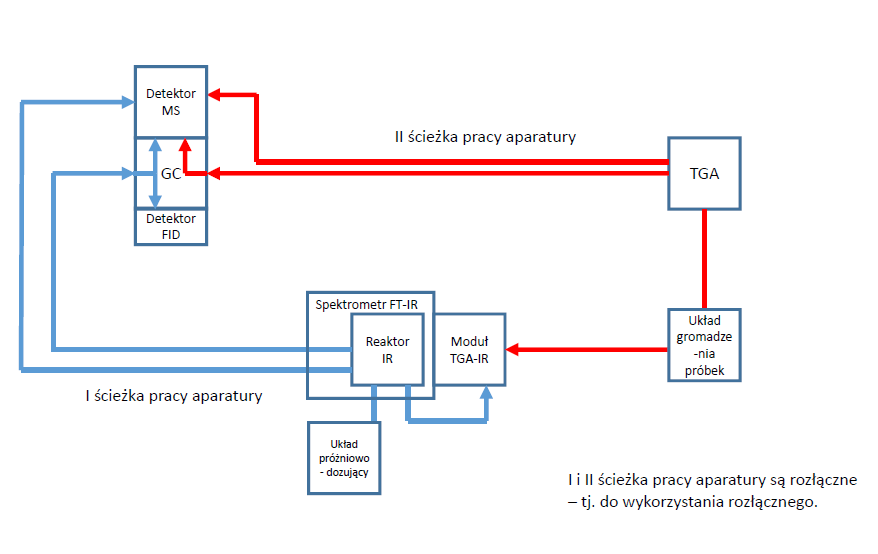 UNIWERSYTET JAGIELLOŃSKIDZIAŁ ZAMÓWIEŃ PUBLICZNYCH ul. Straszewskiego 25/2, 31-113 Krakówtel. +48 12-663-39-03e-mail: bzp@uj.edu.pl       www.przetargi.uj.edu.pl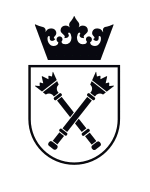 Nr kryteriumNazwaOferowany parametrOferowany parametr  potwierdzony jest poprzez opis zawarty w dokumencie ……………….. na stronie ……….1Okres gwarancji**2Sumaryczne zużycie prądu przez GC-MS, FT-IR i TGA na godzinę pracy **3Zużycie wody na godzinę pracy spektrometru FT-IR**PrzedmiotzamówieniaNazwa/model/producentWartość netto Wartość bruttoChromatograf gazowy z detektorem mas oraz detektorem płomieniowo-jonizacyjnym Analizator termiczny zapewniający rzeczywisty pomiar TG, DTA–TG, DSC-TGSpektrometr FT-IR z modułem TGA-IRUkład dozująco-próżniowyZestaw komputerowy z monitoramiRAZEM:Opis wymaganych elementów oraz parametrów technicznych i pomiarowychWartość lub opis oferowanego parametru lub elementu potwierdzający spełnienie SWZNazwa załącznika do oferty i nr strony, gdzie znajduje się potwierdzenie wartości oferowanego parametru w złożonych środkach dowodowychZestaw aparaturowy składający się z TGA, GC-MS oraz spektrometru FT-IR, zintegrowanych razem, 
o parametrach nie gorszych niż podane poniżej:Zestaw musi umożliwiać automatyczny wybór kierunku transferu gazów i zapewniać ich transfer:- z TGA do GC-MS i FT-IR (zewnętrzny moduł wyposażony w kuwetę gazowa)- z układu pomiarowego umieszczonego w komorze pomiarowej spektrometru FT-IR do GC-MS- z zewnętrznego modułu TGA/FT-IR do komory układu reakcyjnego umieszczonego w komorze pomiarowej spektrometru FT-IR.Ideowy schemat podłączenia i pracy zestawu został przedstawiony w Załączniku A1.   System musi zawierać wszystkie komponenty (w tym linie transferowe, które muszą być termostatowane) zapewniający uruchomienie bez dodatkowych zakupów.W skład systemu muszą wchodzić co najmniej wszystkie poniższe elementy o wymaganych poniżej parametrach.A. Chromatograf gazowy z detektorem mas oraz detektorem płomieniowo-jonizacyjnym spełniający poniższe wymagania.1. Piec:1. Piec:1. Piec:Minimum 20 ramp temperaturowych podczas analizyZakres temperatur co najmniej od +4oC powyżej temp. otoczenia do co najmniej 450oC  Maksymalna szybkość grzania minimum 120°C/minDokładność ustawień temperatury co 0,1oC lub lepszaOdczyt aktualnej temp. na panelu sterującymWyposażony w co najmniej 7” ekran dotykowy pozwalający na dostęp do danych aparatu w czasie rzeczywistym2.  Elektroniczna kontrola pneumatyki:  2.  Elektroniczna kontrola pneumatyki:  2.  Elektroniczna kontrola pneumatyki:  Dokładność ustawień ciśnienia nie gorsza niż 0,001 psi (na dozownikach i detektorach) Pełna elektroniczna kontrola z możliwością programowania przepływów i ciśnień gazówOdczyt aktualnego ciśnienia na panelu sterującymKompensacja zmian ciśnienia atmosferycznego w czasie rzeczywistym3. Dozownik3. Dozownik3. DozownikCo najmniej 2 sztuki, typu split/splitless:Zakres ciśnienia do co najmniej 100 psi z elektroniczną kontrolą pneumatykiAutomatyczne ustawianie parametrów przepływu i ciśnienia w tym stosunku podziału próbkiMożliwość dozowania w trybie pulsed split i pulsed splitlessDokładność ustawień ciśnienia nie gorsza niż 0,001psiMaksymalna temperatura pracy minimum 400oC 4. Detektor płomieniowo-jonizacyjny 4. Detektor płomieniowo-jonizacyjny 4. Detektor płomieniowo-jonizacyjny  Czułość: < 1,2 pg C/s Zakres liniowy: lepiej niż 107Częstotliwość próbkowania podczas zbierania danych przynajmniej 1000 HzMaksymalna temperatura pracy co najmniej 450°C 5. Detektor mas 5. Detektor mas 5. Detektor mas Hiperboliczny, kwarcowy, kwadrupolowy analizator mas o zakresie co najmniej do 1050 amuźródło jonów do EI z podwójnym filamentem maksymalna temp. źródła jonów 350oC; możliwość grzania kwadrupola w zakresie temperatur co najmniej 106 – 200oC gwarantująca utrzymanie analizatora w czystości bez konieczności stosowania wstępnych prefiltrówzakres dynamiczny detektora co najmniej 10⁶Pompa turbomolekularnaSzybkość skanowania minimum 12 000 amu/sStabilność osi mas lepsza niż 0,1u /48 hMożliwość rozbudowy o moduł samoczyszczącego się źródła jonów z wykorzystaniem wodoru,Czułość detektora MS wyrażona jako  IDL 24 fg  i potwierdzenie pisemnym raportem przy instalacji6. Oprogramowanie6. Oprogramowanie6. Oprogramowanie Oprogramowanie sterujące przyrządem, umożliwiające pełną kontrolę zestawu, analizę ilościową i jakościową zbierające dane i służące do ich opracowania  i generowania raportówKomunikacja PC – Chromatograf (LAN)Moduł oprogramowania do blokowania czasów retencji współpracujący z elektroniczną kontrolą pneumatyki chromatografu– gwarantuje stabilność czasów retencji dla danej metody przy wymianie, skracaniu kolumn, przy przenoszeniu metod pomiędzy chromatografami7. Zawory/automatyka 7. Zawory/automatyka 7. Zawory/automatyka Zawór co najmniej 6 portowy dozującyCo najmniej 2 sztuki zaworów minimum 6 portowych do przełączania kolumnAutomatyka oraz grzanie dla co najmniej 3 zaworówModuł kontroli ciśnienia8. Wymagane wyposażenie dodatkowe8. Wymagane wyposażenie dodatkowe8. Wymagane wyposażenie dodatkoweCo najmniej jeden spliter trójdrożnyRestryktor 0,18mm x 5 mRestryktor 0,2 mm X 5 mKolumna HP5-ms, 0.25mm ID, 0.25µm lub równoważnaZestaw instalacyjny umożliwiający przeprowadzenie pełnych testów po instalacji i uruchomieniu chromatografu Zestaw komputerowy z co najmniej 2 monitorami LCD o przekątnej min. 24” każdyBiblioteka NIST 2020Generator wodoru o wydajności co najmniej 200 ml/min9. Wymagania dodatkowe 9. Wymagania dodatkowe 9. Wymagania dodatkowe wbudowane, samodzielnie sterowane przez operatora funkcje diagnostyczne i konserwacyjnemożliwość kontroli aparatu poprzez przeglądarkę internetową z tabletu lub innego komputeraB. Analizator termiczny zapewniający rzeczywisty pomiar TG, DTA–TG, DSC-TGB. Analizator termiczny zapewniający rzeczywisty pomiar TG, DTA–TG, DSC-TGB. Analizator termiczny zapewniający rzeczywisty pomiar TG, DTA–TG, DSC-TG1. Analizator termiczny musi mieć konstrukcję próżnioszczelną zapewniającą próżnię do 10-2 mbar lub niżej2. Analizator musi być wyposażony w zautomatyzowany system próżniowy pozwalający na automatyczną ewakuację oraz napełnianie gazem komory pieca. Sterowanie systemem musi być możliwe z poziomu oprogramowania. 3. Moduł umożliwiający pulsacyjne pomiary ilościowe4. Zakres temperatur RT co najmniej ÷ 1600°C (temperatura próbki). 
Piec chłodzony powietrzem.5. Wbudowane co najmniej trzy masowe kontrolery przepływu gazów pozwalające na zasilenie aparatu co najmniej trzema gazami jednocześnie (dwa reakcyjne i jeden ochronny). Sterowanie przepływem gazów z poziomu oprogramowania.   6. Zmotoryzowany system podnoszenia pieca7. Termowaga powinna być wbudowana w układzie pionowym z systemem wagowym znajdującym się poniżej pieca, przepływ gazów pionowy.8. Obudowa termowagi musi być termostatyzowana. Waga powinna posiadać elektromagnetyczną kompensację obciążenia. 9. Wymagana automatyczna kalibracja masy termowagi10. Rozdzielczość TG: 0,1 μg lub lepsza (w całym zakresie)11. Maksymalna naważka co najmniej 35 g.12. Maksymalna objętość próbki w trybie TG co najmniej 5 ml13. Zakres ważenia termowagi co najmniej 0 ÷ 35 g14. Pozom szumów RMS dla trybu TG: <0,5 μg 15. Precyzja sygnału TG nie gorsza niż +/-0,5% ubytku masy (pomiar na szczawianie wapnia, naważka 20 mg) 16. Dryft izotermiczny w 500 °C: <5µg/h (w ustalonych warunkach, atmosfera N2, przepływ 70ml/min)  17. Dokładność sygnału TG nie gorsza niż 0,0003% (maksymalne odchylenie wyświetlanej wartości od aktualnego obciążenia) 18. System musi zapewniać możliwość wymiany nośników próbek (TG-DTA, TG, TG-DSC) w zależności od zadań pomiarowych przez użytkownika. Wymiana nośnika próbek musi się odbywać przez tzw. szybkie złącze bez potrzeby ingerencji w komorę termowagi oraz użycia dodatkowych narzędzi typu śrubokręt lub inne klucze.19. Szybkość grzania regulowana w zakresie co najmniej: 0.001 ÷ 50 K/min20. Oprogramowanie dedykowane do obsługi zestawu pracujące w środowisku MS Windows 21. Oprogramowanie musi zawierać co  najmniej procedury kalibracji temperatury i entalpii oraz automatycznej korekcji linii bazowej sygnału DSC22. Oprogramowanie musi posiadać możliwość ustawienia co najmniej 256 segmentów temperaturowych (izotermiczne, dynamiczne)  23. Oprogramowanie musi posiadać możliwość eksportu danych pomiarowych w różnych formatach24. Oprogramowanie musi posiadać możliwość tworzenia własnych baz danych badanych materiałów (jako opcja)25. Oprogramowanie musi posiadać możliwość automatycznej analizy krzywej (wyznaczenie charakterystycznych temperatur oraz entalpii przemian)26. Automatyczna identyfikacja badanych związków z podaniem prawdopodobieństwa zgodności z materiałem wzorcowym (jako opcja)27. Zestaw musi być wyposażony w następujące nośniki próbek:TG-DSC (RT ÷ 1650oC) – co najmniej 1 szt.TG-DTA (RT ÷ 1650oC) – co najmniej 1 szt.TG (RT ÷ 1650oC) – co najmniej 1 szt. 28. Zestaw musi posiadać układ zapewniający wyprowadzenie gazów do  podłączenia analizatora: FTIR i GC-MSC. Spektrometr FT-IR z modułem TGA-IRC. Spektrometr FT-IR z modułem TGA-IRC. Spektrometr FT-IR z modułem TGA-IR1. Wymagania ogólne:Zakres pomiarowy nie mniejszy niż: 28 000 - 350 cm-1, z możliwością rozbudowy o zakres FIR poniżej 15 cm-1Rozdzielczość lepsza niż 0.085 cm-1Dokładność obliczenia częstości maksymalnie 0.005 cm-1 przy 1 554 cm-1Czułość minimalna równa lub powyżej 14 000: 1 peak-to-peak, pomiar  5 sek. (dla tła i próbki) 4 cm-1 rozdzielczość optyczna powyżej 60 000:1 peak-to-peak, pomiar  1 min. (dla tła i próbki) 4 cm-1 rozdzielczość optyczna, powyższe wartości wyznaczone jako uśrednione z 10 kolejnych pomiarów.2. Wymagania dla układu optycznego:2. Wymagania dla układu optycznego:2. Wymagania dla układu optycznego:Spektrometr musi posiadać mocną, zwartą konstrukcję, niezależne komory elektroniki, skanera oraz detektora z dodatkowymi uszczelnieniami oraz możliwością ich przedmuchu. Wymagania minimalne:komputerowo wybierane trzy źródła: wysokoenergetyczne ceramiczne źródło MIR oraz NIR, chłodzone powietrzem, automatycznie rozpoznawane przez aparat, umieszczone wewnątrz aparatu oraz UV-VIS wolframowe, umieszczone na zewnętrz spektrometru, chłodzone wodą (układ chłodzenia należy dostarczyć w zestawie)atenuatory: komputerowo sterowane koło z 4 atenuatorami umożliwiające pomiary z wysokoczułymi detektoramifiltry: komputerowo sterowane koło z co najmniej ośmioma pozycjami, zawierające filtry do walidacji spektrometru oraz zapewniające możliwość montażu dodatkowych filtrówinterferometr, bezsmarowy, niełożyskowany, z układem komputerowego wybierania min. 3 beamsplitterówbeamsplittery: KBr pokryty germanem na zakres co najmniej 350-8000 cm-1, kwarcowy na zakres co najmniej 3500 -28000 cm-1detektory: umieszczone wewnątrz spektrometru, komputerowo wybieraneDla TGS co najmniej 350-12000 cm-1dioda  Si w zakresie co najmniej 9000-25000 cm-1dioda GaP w zakresie co najmniej 18000-33000 cm-1Układ musi być przystosowany mechanicznie i elektronicznie do montażu detektora MCT 316 firmy InfraRed, który jest w posiadaniu Zamawiającego (dostawca musi w ramach oferty zapewnić montaż i przetestowanie detektora dostarczonego przez zamawiającego).Układ musi zapewniać możliwość rozbudowy do siedmiu wewnętrznych, komputerowo wybieranych detektorów.komora pomiarowa o wymiarach nie mniejszych niż 25 cm szer x 26 cm (gł) x 22 cm (wys.) w celu zapewnienia umieszczenia posiadanych akcesoriów pomiarowychspektrometr musi zapewniać pomiary typu Rapid Scan z prędkością min. 20 widm/sek. przy rozdzielczości 8 cm-1 i min. 70 widm/sek. przy rozdzielczości 16 cm-1spektrometr musi zapewniać możliwość rozbudowy do pomiarów typu step scan z rozdzielczością czasową lepszą niż 2.5 nsmożliwość rozbudowy spektrometru o mikroskop IR oraz układ zewnętrznej komory pomiarowej do makroobrazowania, oba akcesoria mają mieć możliwość zastosowania detektora typu FPA3. Wymagania dla elektroniki3. Wymagania dla elektroniki3. Wymagania dla elektronikiSystem musi być w pełni cyfrowy (przetwornik ADC zintegrowany z detektorem). Ciągła autokontrola poprawności działania wszystkich układów: lasera, źródła, zasilaczy, silników krokowych i natychmiastowe informowanie użytkownika o jakichkolwiek uszkodzeniach wraz z opisem uszkodzenia oraz propozycją jego usunięcia. Cyfrowa kontrola prędkości skanowania, automatyczny wybór wzmocnienia, zaawansowany system kontroli pracy elektroniki, wbudowany system oszczędzania energii, również możliwość sterowania dla optyki zewnętrznej.System musi posiadać automatyczny system walidacji spektrometru wraz z wewnętrznymi wzorcami. System zewnętrznego statusu informującego o statusie spektrometru oraz o przekroczonym poziomie wilgoci wywnętrz aparatu. System niezależnego przedmuchu zarówno komory pomiarowej jaki i całego spektrometru.A/D konwerter Delta sigma, co najmniej 24 bitowy zakres dynamiczny, zintegrowany z detektorami4. Wymagania dla oprogramowania4. Wymagania dla oprogramowania4. Wymagania dla oprogramowaniaW skład zestawu musi wchodzić dedykowane dla oferowanego spektrometru oprogramowanie typu all-in one zapewniające co najmniej akwizycję, sterowanie i obróbkę danych (w tym analiza korelacyjna 2D, analiza skupień, analizy chemometryczne) oraz tworzenie i przeglądanie własnych bibliotek widm. Oprogramowanie musi zawierać moduł do badań chromatograficznych oraz do analizy danych 3D.5. Wymagania dla modułu TGA-IR 5. Wymagania dla modułu TGA-IR 5. Wymagania dla modułu TGA-IR W skład zestawu musi wchodzić dedykowany moduł pomiarów, podłączony do spektrometru z komputerowym wybieraniem kanału pomiarowego, wyposażony w kuwetę gazową do pomiarów TGA-IR, termostatowaną do min 200 °C z izolacją termiczną i układem termostatującym.Kuweta musi być wykonana ze stali i być wyposażone w okienka podwójne, rozbieralne.  Droga optyczna kuwety nie mniejsza niż 120 mm, objętość nie większa niż 9 cm3.Moduł musi być wyposażony we własny detektor MCT chłodzony ciekłym azotem.6. Wymagane dodatkowe akcesoria6. Wymagane dodatkowe akcesoria6. Wymagane dodatkowe akcesoriaUkład chłodzenia wodą wyposażony w chłodnicę powietrzną, wentylator oraz zbiornik wodny wraz z pompą.Mikroskopowy stolik - konstrukcja dostosowana do pracy w temperaturach w zakresie co najmniej  -195°C do 600°C dostępny zakres temperatur w konfiguracji co najmniej od temp. pokojowej do 600°C szybkość grzania do co najmniej 150°C/min.; stabilność temperaturowa <0.1°C manipulacja próbką w osiach x-y po minimum 16 mm; średnica pola preparatu co najmniej 22 mm zawory do szybkiej kontroli atmosfery wewnątrz komory; rezystor platynowy 100 Ohm lub lepszy; element grzejny - wykonany ze srebra,  z bezpośrednim wprowadzaniem chłodziwa;  średnica diafragmy w elemencie grzejnym co najmniej 3 mm; szkiełka do komory i pokrywy - kwarcowe co najmniej 4 szt. oraz  ZnSe co najmniej 4 szt.; minimalna odległość robocza dla optyki 4.8 mm; możliwość podłączenia chłodzenia wodą do korpusu stolika; sterowanie musi być realizowane za pomocą sterownika sprzętowego (zasilanie) oraz aplikacji komputerowej (jedno stanowisko); co najmniej jeden interfejs USB typu 2.0 lub lepszy;  konstrukcja dostosowana do instalacji w pozycji poziomej oraz pionowej - jedna ze ścianek komory musi być wolna od jakichkolwiek przyłączy, a w zestawie musi się znajdować metalowa stopa do instalacji w pionie. D. Układ dozująco-próżniowyD. Układ dozująco-próżniowyD. Układ dozująco-próżniowyZestaw pomp próżniowych złożony co najmniej z:Zestaw pomp próżniowych złożony co najmniej z:Zestaw pomp próżniowych złożony co najmniej z: automatycznego zestawu turbomolekularnego: A: 
- pompa wstępna (membranowa) 0.8 T lub lepsza, -szybkość pompowania dla N2: co najmniej 65 l/s, -ciśnienie końcowe maksymalnie: 10E-7 mbar, -obsługa za pomocą kontrolera systemuB:- rotacyjnej, olejowej, łopatkowej pompy próżniowej; - nominalna szybkość pompowania: co najmniej 3,2 m3/h, - szybkość pompowania (wg DIN 28 426 T1): co najmniej 2,7 m3/h,2.       System podawania gazów: 
- linie teflonowe termostatowane do temperatury co najmniej 150°C  wraz z kontrolą temperatury -dozowanie sterowane z wykorzystaniem elektrozaworów teflonowych. - podłączenia do butli za pomocą reduktorów (co najmniej 2 sztuki do gazów czystych) - oraz stosownych przepływomierzy (co najmniej 2 sztuki, zakres do minimum 100 ml/min, uszczelnienie metalowe oraz elastomerowe). W ramach oferty wymagane jest całkowite złożenie linii podawania gazów oraz połączenie jej z interfejsem IR – GC – MS – TGA.Lp.Specyfikacja dostarczonego sprzętuSpecyfikacja dostarczonego sprzętuSpecyfikacja dostarczonego sprzętuSpecyfikacja dostarczonego sprzętuSpecyfikacja dostarczonego sprzętuSpecyfikacja dostarczonego sprzętuData odbioru ilościowegoData odbioru JakościowegoNazwaIlośćProducentModel/typNr fabrycznyData produkcji sprzętuData odbioru ilościowegoData odbioru JakościowegoOpis wymaganych elementów oraz parametrów technicznych i pomiarowychOpis wymaganych elementów oraz parametrów technicznych i pomiarowychZestaw aparaturowy składający się z TGA, GC-MS oraz spektrometru FT-IR, zintegrowanych razem, 
o parametrach nie gorszych niż podane poniżej:Zestaw musi umożliwiać automatyczny wybór kierunku transferu gazów i zapewniać ich transfer:- z TGA do GC-MS i FT-IR (zewnętrzny moduł wyposażony w kuwetę gazowa)- z układu pomiarowego umieszczonego w komorze pomiarowej spektrometru FT-IR do GC-MS- z zewnętrznego modułu TGA/FT-IR do komory układu reakcyjnego umieszczonego w komorze pomiarowej spektrometru FT-IR.Ideowy schemat podłączenia i pracy zestawu został przedstawiony w Załączniku A1.   Zestaw aparaturowy składający się z TGA, GC-MS oraz spektrometru FT-IR, zintegrowanych razem, 
o parametrach nie gorszych niż podane poniżej:Zestaw musi umożliwiać automatyczny wybór kierunku transferu gazów i zapewniać ich transfer:- z TGA do GC-MS i FT-IR (zewnętrzny moduł wyposażony w kuwetę gazowa)- z układu pomiarowego umieszczonego w komorze pomiarowej spektrometru FT-IR do GC-MS- z zewnętrznego modułu TGA/FT-IR do komory układu reakcyjnego umieszczonego w komorze pomiarowej spektrometru FT-IR.Ideowy schemat podłączenia i pracy zestawu został przedstawiony w Załączniku A1.   System musi zawierać wszystkie komponenty (w tym linie transferowe, które muszą być termostatowane) zapewniający uruchomienie bez dodatkowych zakupów.W skład systemu muszą wchodzić co najmniej wszystkie poniższe elementy o wymaganych poniżej parametrach.System musi zawierać wszystkie komponenty (w tym linie transferowe, które muszą być termostatowane) zapewniający uruchomienie bez dodatkowych zakupów.W skład systemu muszą wchodzić co najmniej wszystkie poniższe elementy o wymaganych poniżej parametrach.A. Chromatograf gazowy z detektorem mas oraz detektorem płomieniowo-jonizacyjnym spełniający poniższe wymagania.A. Chromatograf gazowy z detektorem mas oraz detektorem płomieniowo-jonizacyjnym spełniający poniższe wymagania.1. Piec:Minimum 20 ramp temperaturowych podczas analizyMinimum 20 ramp temperaturowych podczas analizyZakres temperatur co najmniej od +4oC powyżej temp. otoczenia do co najmniej 450oC  Zakres temperatur co najmniej od +4oC powyżej temp. otoczenia do co najmniej 450oC  Maksymalna szybkość grzania minimum 120°C/minMaksymalna szybkość grzania minimum 120°C/minDokładność ustawień temperatury co 0,1oC lub lepszaDokładność ustawień temperatury co 0,1oC lub lepszaOdczyt aktualnej temp. na panelu sterującymOdczyt aktualnej temp. na panelu sterującymWyposażony w co najmniej 7” ekran dotykowy pozwalający na dostęp do danych aparatu w czasie rzeczywistymWyposażony w co najmniej 7” ekran dotykowy pozwalający na dostęp do danych aparatu w czasie rzeczywistym2.  Elektroniczna kontrola pneumatyki:  Dokładność ustawień ciśnienia nie gorsza niż 0,001 psi (na dozownikach i detektorach) Dokładność ustawień ciśnienia nie gorsza niż 0,001 psi (na dozownikach i detektorach) Pełna elektroniczna kontrola z możliwością programowania przepływów i ciśnień gazówPełna elektroniczna kontrola z możliwością programowania przepływów i ciśnień gazówOdczyt aktualnego ciśnienia na panelu sterującymOdczyt aktualnego ciśnienia na panelu sterującymKompensacja zmian ciśnienia atmosferycznego w czasie rzeczywistymKompensacja zmian ciśnienia atmosferycznego w czasie rzeczywistym3. DozownikCo najmniej 2 sztuki, typu split/splitless:Co najmniej 2 sztuki, typu split/splitless:Zakres ciśnienia do co najmniej 100 psi z elektroniczną kontrolą pneumatykiZakres ciśnienia do co najmniej 100 psi z elektroniczną kontrolą pneumatykiAutomatyczne ustawianie parametrów przepływu i ciśnienia w tym stosunku podziału próbkiAutomatyczne ustawianie parametrów przepływu i ciśnienia w tym stosunku podziału próbkiMożliwość dozowania w trybie pulsed split i pulsed splitlessMożliwość dozowania w trybie pulsed split i pulsed splitlessDokładność ustawień ciśnienia nie gorsza niż 0,001psiDokładność ustawień ciśnienia nie gorsza niż 0,001psiMaksymalna temperatura pracy minimum 400oC Maksymalna temperatura pracy minimum 400oC 4. Detektor płomieniowo-jonizacyjny  Czułość: < 1,2 pg C/s  Czułość: < 1,2 pg C/s Zakres liniowy: lepiej niż 107Zakres liniowy: lepiej niż 107Częstotliwość próbkowania podczas zbierania danych przynajmniej 1000 HzCzęstotliwość próbkowania podczas zbierania danych przynajmniej 1000 HzMaksymalna temperatura pracy co najmniej 450°C Maksymalna temperatura pracy co najmniej 450°C 5. Detektor mas Hiperboliczny, kwarcowy, kwadrupolowy analizator mas o zakresie co najmniej do 1050 amuHiperboliczny, kwarcowy, kwadrupolowy analizator mas o zakresie co najmniej do 1050 amuźródło jonów do EI z podwójnym filamentem źródło jonów do EI z podwójnym filamentem maksymalna temp. źródła jonów 350oC; maksymalna temp. źródła jonów 350oC; możliwość grzania kwadrupola w zakresie temperatur co najmniej 106 – 200oC gwarantująca utrzymanie analizatora w czystości bez konieczności stosowania wstępnych prefiltrówmożliwość grzania kwadrupola w zakresie temperatur co najmniej 106 – 200oC gwarantująca utrzymanie analizatora w czystości bez konieczności stosowania wstępnych prefiltrówzakres dynamiczny detektora co najmniej 10⁶zakres dynamiczny detektora co najmniej 10⁶Pompa turbomolekularnaPompa turbomolekularnaSzybkość skanowania minimum 12 000 amu/sSzybkość skanowania minimum 12 000 amu/sStabilność osi mas lepsza niż 0,1u /48 hStabilność osi mas lepsza niż 0,1u /48 hMożliwość rozbudowy o moduł samoczyszczącego się źródła jonów z wykorzystaniem wodoru,Możliwość rozbudowy o moduł samoczyszczącego się źródła jonów z wykorzystaniem wodoru,Czułość detektora MS wyrażona jako  IDL 24 fg  i potwierdzenie pisemnym raportem przy instalacjiCzułość detektora MS wyrażona jako  IDL 24 fg  i potwierdzenie pisemnym raportem przy instalacji6. Oprogramowanie Oprogramowanie sterujące przyrządem, umożliwiające pełną kontrolę zestawu, analizę ilościową i jakościową zbierające dane i służące do ich opracowania  i generowania raportów Oprogramowanie sterujące przyrządem, umożliwiające pełną kontrolę zestawu, analizę ilościową i jakościową zbierające dane i służące do ich opracowania  i generowania raportówKomunikacja PC – Chromatograf (LAN)Komunikacja PC – Chromatograf (LAN)Moduł oprogramowania do blokowania czasów retencji współpracujący z elektroniczną kontrolą pneumatyki chromatografu– gwarantuje stabilność czasów retencji dla danej metody przy wymianie, skracaniu kolumn, przy przenoszeniu metod pomiędzy chromatografamiModuł oprogramowania do blokowania czasów retencji współpracujący z elektroniczną kontrolą pneumatyki chromatografu– gwarantuje stabilność czasów retencji dla danej metody przy wymianie, skracaniu kolumn, przy przenoszeniu metod pomiędzy chromatografami7. Zawory/automatyka Zawór co najmniej 6 portowy dozującyZawór co najmniej 6 portowy dozującyCo najmniej 2 sztuki zaworów minimum 6 portowych do przełączania kolumnCo najmniej 2 sztuki zaworów minimum 6 portowych do przełączania kolumnAutomatyka oraz grzanie dla co najmniej 3 zaworówAutomatyka oraz grzanie dla co najmniej 3 zaworówModuł kontroli ciśnieniaModuł kontroli ciśnienia8. Wymagane wyposażenie dodatkoweCo najmniej jeden spliter trójdrożnyCo najmniej jeden spliter trójdrożnyRestryktor 0,18mm x 5 mRestryktor 0,18mm x 5 mRestryktor 0,2 mm X 5 mRestryktor 0,2 mm X 5 mKolumna HP5-ms, 0.25mm ID, 0.25µm lub równoważnaKolumna HP5-ms, 0.25mm ID, 0.25µm lub równoważnaZestaw instalacyjny umożliwiający przeprowadzenie pełnych testów po instalacji i uruchomieniu chromatografuZestaw instalacyjny umożliwiający przeprowadzenie pełnych testów po instalacji i uruchomieniu chromatografu Zestaw komputerowy z co najmniej 2 monitorami LCD o przekątnej min. 24” każdy Zestaw komputerowy z co najmniej 2 monitorami LCD o przekątnej min. 24” każdyBiblioteka NIST 2020Biblioteka NIST 2020Generator wodoru o wydajności co najmniej 200 ml/minGenerator wodoru o wydajności co najmniej 200 ml/min9. Wymagania dodatkowe wbudowane, samodzielnie sterowane przez operatora funkcje diagnostyczne i konserwacyjnewbudowane, samodzielnie sterowane przez operatora funkcje diagnostyczne i konserwacyjnemożliwość kontroli aparatu poprzez przeglądarkę internetową z tabletu lub innego komputeramożliwość kontroli aparatu poprzez przeglądarkę internetową z tabletu lub innego komputeraB. Analizator termiczny zapewniający rzeczywisty pomiar TG, DTA–TG, DSC-TG1. Analizator termiczny musi mieć konstrukcję próżnioszczelną zapewniającą próżnię do 10-2 mbar lub niżej1. Analizator termiczny musi mieć konstrukcję próżnioszczelną zapewniającą próżnię do 10-2 mbar lub niżej2. Analizator musi być wyposażony w zautomatyzowany system próżniowy pozwalający na automatyczną ewakuację oraz napełnianie gazem komory pieca. Sterowanie systemem musi być możliwe z poziomu oprogramowania. 2. Analizator musi być wyposażony w zautomatyzowany system próżniowy pozwalający na automatyczną ewakuację oraz napełnianie gazem komory pieca. Sterowanie systemem musi być możliwe z poziomu oprogramowania. 3. Moduł umożliwiający pulsacyjne pomiary ilościowe3. Moduł umożliwiający pulsacyjne pomiary ilościowe4. Zakres temperatur RT co najmniej ÷ 1600°C (temperatura próbki). 
Piec chłodzony powietrzem.4. Zakres temperatur RT co najmniej ÷ 1600°C (temperatura próbki). 
Piec chłodzony powietrzem.5. Wbudowane co najmniej trzy masowe kontrolery przepływu gazów pozwalające na zasilenie aparatu co najmniej trzema gazami jednocześnie (dwa reakcyjne i jeden ochronny). Sterowanie przepływem gazów z poziomu oprogramowania.   5. Wbudowane co najmniej trzy masowe kontrolery przepływu gazów pozwalające na zasilenie aparatu co najmniej trzema gazami jednocześnie (dwa reakcyjne i jeden ochronny). Sterowanie przepływem gazów z poziomu oprogramowania.   6. Zmotoryzowany system podnoszenia pieca6. Zmotoryzowany system podnoszenia pieca7. Termowaga powinna być wbudowana w układzie pionowym z systemem wagowym znajdującym się poniżej pieca, przepływ gazów pionowy.7. Termowaga powinna być wbudowana w układzie pionowym z systemem wagowym znajdującym się poniżej pieca, przepływ gazów pionowy.8. Obudowa termowagi musi być termostatyzowana. Waga powinna posiadać elektromagnetyczną kompensację obciążenia. 8. Obudowa termowagi musi być termostatyzowana. Waga powinna posiadać elektromagnetyczną kompensację obciążenia. 9. Wymagana automatyczna kalibracja masy termowagi9. Wymagana automatyczna kalibracja masy termowagi10. Rozdzielczość TG: 0,1 μg lub lepsza (w całym zakresie)10. Rozdzielczość TG: 0,1 μg lub lepsza (w całym zakresie)11. Maksymalna naważka co najmniej 35 g.11. Maksymalna naważka co najmniej 35 g.12. Maksymalna objętość próbki w trybie TG co najmniej 5 ml12. Maksymalna objętość próbki w trybie TG co najmniej 5 ml13. Zakres ważenia termowagi co najmniej 0 ÷ 35 g13. Zakres ważenia termowagi co najmniej 0 ÷ 35 g14. Pozom szumów RMS dla trybu TG: <0,5 μg 14. Pozom szumów RMS dla trybu TG: <0,5 μg 15. Precyzja sygnału TG nie gorsza niż +/-0,5% ubytku masy (pomiar na szczawianie wapnia, naważka 20 mg) 15. Precyzja sygnału TG nie gorsza niż +/-0,5% ubytku masy (pomiar na szczawianie wapnia, naważka 20 mg) 16. Dryft izotermiczny w 500 °C: <5µg/h (w ustalonych warunkach, atmosfera N2, przepływ 70ml/min)  16. Dryft izotermiczny w 500 °C: <5µg/h (w ustalonych warunkach, atmosfera N2, przepływ 70ml/min)  17. Dokładność sygnału TG nie gorsza niż 0,0003% (maksymalne odchylenie wyświetlanej wartości od aktualnego obciążenia) 17. Dokładność sygnału TG nie gorsza niż 0,0003% (maksymalne odchylenie wyświetlanej wartości od aktualnego obciążenia) 18. System musi zapewniać możliwość wymiany nośników próbek (TG-DTA, TG, TG-DSC) w zależności od zadań pomiarowych przez użytkownika. Wymiana nośnika próbek musi się odbywać przez tzw. szybkie złącze bez potrzeby ingerencji w komorę termowagi oraz użycia dodatkowych narzędzi typu śrubokręt lub inne klucze.18. System musi zapewniać możliwość wymiany nośników próbek (TG-DTA, TG, TG-DSC) w zależności od zadań pomiarowych przez użytkownika. Wymiana nośnika próbek musi się odbywać przez tzw. szybkie złącze bez potrzeby ingerencji w komorę termowagi oraz użycia dodatkowych narzędzi typu śrubokręt lub inne klucze.19. Szybkość grzania regulowana w zakresie co najmniej: 0.001 ÷ 50 K/min19. Szybkość grzania regulowana w zakresie co najmniej: 0.001 ÷ 50 K/min20. Oprogramowanie dedykowane do obsługi zestawu pracujące w środowisku MS Windows 20. Oprogramowanie dedykowane do obsługi zestawu pracujące w środowisku MS Windows 21. Oprogramowanie musi zawierać co  najmniej procedury kalibracji temperatury i entalpii oraz automatycznej korekcji linii bazowej sygnału DSC21. Oprogramowanie musi zawierać co  najmniej procedury kalibracji temperatury i entalpii oraz automatycznej korekcji linii bazowej sygnału DSC22. Oprogramowanie musi posiadać możliwość ustawienia co najmniej 256 segmentów temperaturowych (izotermiczne, dynamiczne)  22. Oprogramowanie musi posiadać możliwość ustawienia co najmniej 256 segmentów temperaturowych (izotermiczne, dynamiczne)  23. Oprogramowanie musi posiadać możliwość eksportu danych pomiarowych w różnych formatach23. Oprogramowanie musi posiadać możliwość eksportu danych pomiarowych w różnych formatach24. Oprogramowanie musi posiadać możliwość tworzenia własnych baz danych badanych materiałów (jako opcja)24. Oprogramowanie musi posiadać możliwość tworzenia własnych baz danych badanych materiałów (jako opcja)25. Oprogramowanie musi posiadać możliwość automatycznej analizy krzywej (wyznaczenie charakterystycznych temperatur oraz entalpii przemian)25. Oprogramowanie musi posiadać możliwość automatycznej analizy krzywej (wyznaczenie charakterystycznych temperatur oraz entalpii przemian)26. Automatyczna identyfikacja badanych związków z podaniem prawdopodobieństwa zgodności z materiałem wzorcowym (jako opcja)26. Automatyczna identyfikacja badanych związków z podaniem prawdopodobieństwa zgodności z materiałem wzorcowym (jako opcja)27. Zestaw musi być wyposażony w następujące nośniki próbek:27. Zestaw musi być wyposażony w następujące nośniki próbek:TG-DSC (RT ÷ 1650oC) – co najmniej 1 szt.TG-DSC (RT ÷ 1650oC) – co najmniej 1 szt.TG-DTA (RT ÷ 1650oC) – co najmniej 1 szt.TG-DTA (RT ÷ 1650oC) – co najmniej 1 szt.TG (RT ÷ 1650oC) – co najmniej 1 szt. TG (RT ÷ 1650oC) – co najmniej 1 szt. 28. Zestaw musi posiadać układ zapewniający wyprowadzenie gazów do  podłączenia analizatora: FTIR i GC-MS28. Zestaw musi posiadać układ zapewniający wyprowadzenie gazów do  podłączenia analizatora: FTIR i GC-MSC. Spektrometr FT-IR z modułem TGA-IR1. Wymagania ogólne:1. Wymagania ogólne:Zakres pomiarowy nie mniejszy niż: 28 000 - 350 cm-1, z możliwością rozbudowy o zakres FIR poniżej 15 cm-1Zakres pomiarowy nie mniejszy niż: 28 000 - 350 cm-1, z możliwością rozbudowy o zakres FIR poniżej 15 cm-1Rozdzielczość lepsza niż 0.085 cm-1Rozdzielczość lepsza niż 0.085 cm-1Dokładność obliczenia częstości maksymalnie 0.005 cm-1 przy 1 554 cm-1Dokładność obliczenia częstości maksymalnie 0.005 cm-1 przy 1 554 cm-1Czułość minimalna równa lub powyżej 14 000: 1 peak-to-peak, pomiar  5 sek. (dla tła i próbki) 4 cm-1 Czułość minimalna równa lub powyżej 14 000: 1 peak-to-peak, pomiar  5 sek. (dla tła i próbki) 4 cm-1 rozdzielczość optyczna powyżej 60 000:1 peak-to-peak, pomiar  1 min. (dla tła i próbki) 4 cm-1 rozdzielczość optyczna powyżej 60 000:1 peak-to-peak, pomiar  1 min. (dla tła i próbki) 4 cm-1 rozdzielczość optyczna, powyższe wartości wyznaczone jako uśrednione z 10 kolejnych pomiarów.rozdzielczość optyczna, powyższe wartości wyznaczone jako uśrednione z 10 kolejnych pomiarów.2. Wymagania dla układu optycznego:Spektrometr musi posiadać mocną, zwartą konstrukcję, niezależne komory elektroniki, skanera oraz detektora z dodatkowymi uszczelnieniami oraz możliwością ich przedmuchu. Wymagania minimalne:Spektrometr musi posiadać mocną, zwartą konstrukcję, niezależne komory elektroniki, skanera oraz detektora z dodatkowymi uszczelnieniami oraz możliwością ich przedmuchu. Wymagania minimalne:komputerowo wybierane trzy źródła: wysokoenergetyczne ceramiczne źródło MIR oraz NIR, chłodzone powietrzem, automatycznie rozpoznawane przez aparat, umieszczone wewnątrz aparatu oraz UV-VIS wolframowe, umieszczone na zewnętrz spektrometru, chłodzone wodą (układ chłodzenia należy dostarczyć w zestawie)komputerowo wybierane trzy źródła: wysokoenergetyczne ceramiczne źródło MIR oraz NIR, chłodzone powietrzem, automatycznie rozpoznawane przez aparat, umieszczone wewnątrz aparatu oraz UV-VIS wolframowe, umieszczone na zewnętrz spektrometru, chłodzone wodą (układ chłodzenia należy dostarczyć w zestawie)atenuatory: komputerowo sterowane koło z 4 atenuatorami umożliwiające pomiary z wysokoczułymi detektoramiatenuatory: komputerowo sterowane koło z 4 atenuatorami umożliwiające pomiary z wysokoczułymi detektoramifiltry: komputerowo sterowane koło z co najmniej ośmioma pozycjami, zawierające filtry do walidacji spektrometru oraz zapewniające możliwość montażu dodatkowych filtrówfiltry: komputerowo sterowane koło z co najmniej ośmioma pozycjami, zawierające filtry do walidacji spektrometru oraz zapewniające możliwość montażu dodatkowych filtrówinterferometr, bezsmarowy, niełożyskowany, z układem komputerowego wybierania min. 3 beamsplitterówinterferometr, bezsmarowy, niełożyskowany, z układem komputerowego wybierania min. 3 beamsplitterówbeamsplittery: KBr pokryty germanem na zakres co najmniej 350-8000 cm-1, kwarcowy na zakres co najmniej 3500 -28000 cm-1beamsplittery: KBr pokryty germanem na zakres co najmniej 350-8000 cm-1, kwarcowy na zakres co najmniej 3500 -28000 cm-1detektory: umieszczone wewnątrz spektrometru, komputerowo wybieranedetektory: umieszczone wewnątrz spektrometru, komputerowo wybieraneDla TGS co najmniej 350-12000 cm-1Dla TGS co najmniej 350-12000 cm-1dioda  Si w zakresie co najmniej 9000-25000 cm-1dioda  Si w zakresie co najmniej 9000-25000 cm-1dioda GaP w zakresie co najmniej 18000-33000 cm-1dioda GaP w zakresie co najmniej 18000-33000 cm-1Układ musi być przystosowany mechanicznie i elektronicznie do montażu detektora MCT 316 firmy InfraRed, który jest w posiadaniu Zamawiającego (dostawca musi w ramach oferty zapewnić montaż i przetestowanie detektora dostarczonego przez zamawiającego).Układ musi być przystosowany mechanicznie i elektronicznie do montażu detektora MCT 316 firmy InfraRed, który jest w posiadaniu Zamawiającego (dostawca musi w ramach oferty zapewnić montaż i przetestowanie detektora dostarczonego przez zamawiającego).Układ musi zapewniać możliwość rozbudowy do siedmiu wewnętrznych, komputerowo wybieranych detektorów.Układ musi zapewniać możliwość rozbudowy do siedmiu wewnętrznych, komputerowo wybieranych detektorów.komora pomiarowa o wymiarach nie mniejszych niż 25 cm szer x 26 cm (gł) x 22 cm (wys.) w celu zapewnienia umieszczenia posiadanych akcesoriów pomiarowychkomora pomiarowa o wymiarach nie mniejszych niż 25 cm szer x 26 cm (gł) x 22 cm (wys.) w celu zapewnienia umieszczenia posiadanych akcesoriów pomiarowychspektrometr musi zapewniać pomiary typu Rapid Scan z prędkością min. 20 widm/sek. przy rozdzielczości 8 cm-1 i min. 70 widm/sek. przy rozdzielczości 16 cm-1spektrometr musi zapewniać pomiary typu Rapid Scan z prędkością min. 20 widm/sek. przy rozdzielczości 8 cm-1 i min. 70 widm/sek. przy rozdzielczości 16 cm-1spektrometr musi zapewniać możliwość rozbudowy do pomiarów typu step scan z rozdzielczością czasową lepszą niż 2.5 nsspektrometr musi zapewniać możliwość rozbudowy do pomiarów typu step scan z rozdzielczością czasową lepszą niż 2.5 nsmożliwość rozbudowy spektrometru o mikroskop IR oraz układ zewnętrznej komory pomiarowej do makroobrazowania, oba akcesoria mają mieć możliwość zastosowania detektora typu FPAmożliwość rozbudowy spektrometru o mikroskop IR oraz układ zewnętrznej komory pomiarowej do makroobrazowania, oba akcesoria mają mieć możliwość zastosowania detektora typu FPA3. Wymagania dla elektronikiSystem musi być w pełni cyfrowy (przetwornik ADC zintegrowany z detektorem). Ciągła autokontrola poprawności działania wszystkich układów: lasera, źródła, zasilaczy, silników krokowych i natychmiastowe informowanie użytkownika o jakichkolwiek uszkodzeniach wraz z opisem uszkodzenia oraz propozycją jego usunięcia. Cyfrowa kontrola prędkości skanowania, automatyczny wybór wzmocnienia, zaawansowany system kontroli pracy elektroniki, wbudowany system oszczędzania energii, również możliwość sterowania dla optyki zewnętrznej.System musi być w pełni cyfrowy (przetwornik ADC zintegrowany z detektorem). Ciągła autokontrola poprawności działania wszystkich układów: lasera, źródła, zasilaczy, silników krokowych i natychmiastowe informowanie użytkownika o jakichkolwiek uszkodzeniach wraz z opisem uszkodzenia oraz propozycją jego usunięcia. Cyfrowa kontrola prędkości skanowania, automatyczny wybór wzmocnienia, zaawansowany system kontroli pracy elektroniki, wbudowany system oszczędzania energii, również możliwość sterowania dla optyki zewnętrznej.System musi posiadać automatyczny system walidacji spektrometru wraz z wewnętrznymi wzorcami. System zewnętrznego statusu informującego o statusie spektrometru oraz o przekroczonym poziomie wilgoci wywnętrz aparatu. System niezależnego przedmuchu zarówno komory pomiarowej jaki i całego spektrometru.System musi posiadać automatyczny system walidacji spektrometru wraz z wewnętrznymi wzorcami. System zewnętrznego statusu informującego o statusie spektrometru oraz o przekroczonym poziomie wilgoci wywnętrz aparatu. System niezależnego przedmuchu zarówno komory pomiarowej jaki i całego spektrometru.A/D konwerter Delta sigma, co najmniej 24 bitowy zakres dynamiczny, zintegrowany z detektoramiA/D konwerter Delta sigma, co najmniej 24 bitowy zakres dynamiczny, zintegrowany z detektorami4. Wymagania dla oprogramowaniaW skład zestawu musi wchodzić dedykowane dla oferowanego spektrometru oprogramowanie typu all-in one zapewniające co najmniej akwizycję, sterowanie i obróbkę danych (w tym analiza korelacyjna 2D, analiza skupień, analizy chemometryczne) oraz tworzenie i przeglądanie własnych bibliotek widm. Oprogramowanie musi zawierać moduł do badań chromatograficznych oraz do analizy danych 3D.W skład zestawu musi wchodzić dedykowane dla oferowanego spektrometru oprogramowanie typu all-in one zapewniające co najmniej akwizycję, sterowanie i obróbkę danych (w tym analiza korelacyjna 2D, analiza skupień, analizy chemometryczne) oraz tworzenie i przeglądanie własnych bibliotek widm. Oprogramowanie musi zawierać moduł do badań chromatograficznych oraz do analizy danych 3D.5. Wymagania dla modułu TGA-IR W skład zestawu musi wchodzić dedykowany moduł pomiarów, podłączony do spektrometru z komputerowym wybieraniem kanału pomiarowego, wyposażony w kuwetę gazową do pomiarów TGA-IR, termostatowaną do min 200 °C z izolacją termiczną i układem termostatującym.W skład zestawu musi wchodzić dedykowany moduł pomiarów, podłączony do spektrometru z komputerowym wybieraniem kanału pomiarowego, wyposażony w kuwetę gazową do pomiarów TGA-IR, termostatowaną do min 200 °C z izolacją termiczną i układem termostatującym.Kuweta musi być wykonana ze stali i być wyposażone w okienka podwójne, rozbieralne.  Kuweta musi być wykonana ze stali i być wyposażone w okienka podwójne, rozbieralne.  Droga optyczna kuwety nie mniejsza niż 120 mm, objętość nie większa niż 9 cm3.Droga optyczna kuwety nie mniejsza niż 120 mm, objętość nie większa niż 9 cm3.Moduł musi być wyposażony we własny detektor MCT chłodzony ciekłym azotem.Moduł musi być wyposażony we własny detektor MCT chłodzony ciekłym azotem.6. Wymagane dodatkowe akcesoriaUkład chłodzenia wodą wyposażony w chłodnicę powietrzną, wentylator oraz zbiornik wodny wraz z pompą.Układ chłodzenia wodą wyposażony w chłodnicę powietrzną, wentylator oraz zbiornik wodny wraz z pompą.Mikroskopowy stolik - konstrukcja dostosowana do pracy w temperaturach w zakresie co najmniej  -195°C do 600°C Mikroskopowy stolik - konstrukcja dostosowana do pracy w temperaturach w zakresie co najmniej  -195°C do 600°C dostępny zakres temperatur w konfiguracji co najmniej od temp. pokojowej do 600°C dostępny zakres temperatur w konfiguracji co najmniej od temp. pokojowej do 600°C szybkość grzania do co najmniej 150°C/min.; szybkość grzania do co najmniej 150°C/min.; stabilność temperaturowa <0.1°C stabilność temperaturowa <0.1°C manipulacja próbką w osiach x-y po minimum 16 mm; manipulacja próbką w osiach x-y po minimum 16 mm; średnica pola preparatu co najmniej 22 mm średnica pola preparatu co najmniej 22 mm zawory do szybkiej kontroli atmosfery wewnątrz komory; zawory do szybkiej kontroli atmosfery wewnątrz komory; rezystor platynowy 100 Ohm lub lepszy; rezystor platynowy 100 Ohm lub lepszy; element grzejny - wykonany ze srebra,  z bezpośrednim wprowadzaniem chłodziwa;  element grzejny - wykonany ze srebra,  z bezpośrednim wprowadzaniem chłodziwa;  średnica diafragmy w elemencie grzejnym co najmniej 3 mm; średnica diafragmy w elemencie grzejnym co najmniej 3 mm; szkiełka do komory i pokrywy - kwarcowe co najmniej 4 szt. oraz  ZnSe co najmniej 4 szt.; szkiełka do komory i pokrywy - kwarcowe co najmniej 4 szt. oraz  ZnSe co najmniej 4 szt.; minimalna odległość robocza dla optyki 4.8 mm; minimalna odległość robocza dla optyki 4.8 mm; możliwość podłączenia chłodzenia wodą do korpusu stolika; możliwość podłączenia chłodzenia wodą do korpusu stolika; sterowanie musi być realizowane za pomocą sterownika sprzętowego (zasilanie) oraz aplikacji komputerowej (jedno stanowisko); sterowanie musi być realizowane za pomocą sterownika sprzętowego (zasilanie) oraz aplikacji komputerowej (jedno stanowisko); co najmniej jeden interfejs USB typu 2.0 lub lepszy; co najmniej jeden interfejs USB typu 2.0 lub lepszy;  konstrukcja dostosowana do instalacji w pozycji poziomej oraz pionowej - jedna ze ścianek komory musi być wolna od jakichkolwiek przyłączy, a w zestawie musi się znajdować metalowa stopa do instalacji w pionie.  konstrukcja dostosowana do instalacji w pozycji poziomej oraz pionowej - jedna ze ścianek komory musi być wolna od jakichkolwiek przyłączy, a w zestawie musi się znajdować metalowa stopa do instalacji w pionie. D. Układ dozująco-próżniowyZestaw pomp próżniowych złożony co najmniej z: automatycznego zestawu turbomolekularnego: A: 
- pompa wstępna (membranowa) 0.8 T lub lepsza, -szybkość pompowania dla N2: co najmniej 65 l/s, -ciśnienie końcowe maksymalnie: 10E-7 mbar, -obsługa za pomocą kontrolera systemu automatycznego zestawu turbomolekularnego: A: 
- pompa wstępna (membranowa) 0.8 T lub lepsza, -szybkość pompowania dla N2: co najmniej 65 l/s, -ciśnienie końcowe maksymalnie: 10E-7 mbar, -obsługa za pomocą kontrolera systemuB:- rotacyjnej, olejowej, łopatkowej pompy próżniowej; - nominalna szybkość pompowania: co najmniej 3,2 m3/h, - szybkość pompowania (wg DIN 28 426 T1): co najmniej 2,7 m3/h,B:- rotacyjnej, olejowej, łopatkowej pompy próżniowej; - nominalna szybkość pompowania: co najmniej 3,2 m3/h, - szybkość pompowania (wg DIN 28 426 T1): co najmniej 2,7 m3/h,2.       System podawania gazów: 
- linie teflonowe termostatowane do temperatury co najmniej 150°C  wraz z kontrolą temperatury -dozowanie sterowane z wykorzystaniem elektrozaworów teflonowych. - podłączenia do butli za pomocą reduktorów (co najmniej 2 sztuki do gazów czystych) - oraz stosownych przepływomierzy (co najmniej 2 sztuki, zakres do minimum 100 ml/min, uszczelnienie metalowe oraz elastomerowe). 2.       System podawania gazów: 
- linie teflonowe termostatowane do temperatury co najmniej 150°C  wraz z kontrolą temperatury -dozowanie sterowane z wykorzystaniem elektrozaworów teflonowych. - podłączenia do butli za pomocą reduktorów (co najmniej 2 sztuki do gazów czystych) - oraz stosownych przepływomierzy (co najmniej 2 sztuki, zakres do minimum 100 ml/min, uszczelnienie metalowe oraz elastomerowe). W ramach oferty wymagane jest całkowite złożenie linii podawania gazów oraz połączenie jej z interfejsem IR – GC – MS – TGA.W ramach oferty wymagane jest całkowite złożenie linii podawania gazów oraz połączenie jej z interfejsem IR – GC – MS – TGA.